Затвердженорішенням чергової ____ сесіїБоярської міської ради VII скликаннявід ______.2018 року №_________Боярка  2018ЗМІСТВСТУПВідповідно до рішення Боярської міської ради від 16.02.2017 року за №26/773 «Про затвердження Програми соціального, економічного та культурного розвитку м. Боярка на 2017 рік» роботу виконавчих органів міської ради, установ, підприємств та організацій міста усіх сфер діяльності було спрямовано на створення належних умов для зростання добробуту та підвищення якості життя боярчан за рахунок забезпечення позитивних структурних зрушень у економічній, господарській, соціально-культурній сферах, підвищення їх конкурентоспроможності як основи збалансованого зростання стандартів та показників соціально-економічного та культурного розвитку міста. На виконання названого рішення, надаємо інформацію про результати виконання Програми соціального, економічного та культурного розвитку м. Боярка у 2017 році. ФІНАНСОВА ТА БЮДЖЕТНА ПОЛІТИКИФормування дохідної частини бюджету впродовж 2017 року відбувалось на тих самих засадах бюджетної та податкової політики, що й у 2016 році, із врахуванням реформи міжбюджетних відносин та податкової реформи, спрямованих на децентралізацію  місцевих фінансів та збільшення ресурсу місцевих бюджетів. Завдяки обґрунтованому та збалансованому підходу відділу фінансів, економічного розвитку та торгівлі міськвиконкому до планування доходів міського бюджету на основі попередніх базових показників соціально-економічного розвитку міста, з врахуванням норм бюджетного та податкового законодавства, рекомендацій Міністерства фінансів України, у 2017 році вдалось забезпечити своєчасне та, майже у повному обсязі, виконання бюджету міста відповідно до запланованих показників.ДоходиТак, протягом звітного періоду, до бюджету м. Боярка, загалом надійшло доходів (разом з субвенціями) на суму 137 846,7 тис. грн., з них: - до загального фонду 101 929,7 тис. грн. що становить 98,8 % до уточнених планових показників на 2017 рік (уточнений план - 103 166,0 тис. грн.), у тому числі, субвенції з районного бюджету на утримання дошкільних та клубних закладів у сумі 35 766,4 тис. грн. - до спеціального фонду – 35 917,0 тис. грн. Отже, при порівнянні з 2016 роком, надходження до міського бюджету в 2017 році, загалом, зросли на 44 462,9 тис. грн., або на 32,25%, з них:загального фонду – на 27 579,9 тис. грн, або на 27,05%;спеціального фонду – на 16 886,0 тис. грн., або на 47,01%.Проведений порівняльний аналіз засвідчує позитивну динаміку формування дохідної частини міського бюджету в 2017 році, спрямовану на зростання темпів розвитку. Основними джерелами наповнення загального фонду міського бюджету у 2017 році стали:- єдиний податок з юридичних та фізичних осіб;- податок на майно, який відповідно до внесених змін включає: податок на нерухоме майно, відмінне від земельної ділянки; земельний податок, орендну плату за землю та транспортний податок;- акцизний податок з ввезених на митну територію України підакцизних товарів;- адміністративні штрафи та штрафні санкції;- адміністративні збори за надання адміністративних послуг.Найбільшим джерелом власних та закріплених доходів міського бюджету в 2017 році були єдиний податок та податок на майно, що сформували майже 85,6% дохідної частини загального фонду міського бюджету.Аналіз основних джерел наповнення міського бюджету за 2017 рік, при порівнянні з результатами 2016 року, відобразив таке:-  єдиний податок (з фізичних та юридичних осіб), на долю якого припадає 44,7% доходів загального фонду – 29 496,4 тис. грн. (22 334,8 тис. грн. за 2016 рік);- податок на майно - 27 004,2 тис. грн. (15 029,7 тис. грн. за 2016 рік);- земельний податок з юридичних осіб - 16 089,9 тис. грн. (6 047,0 тис. грн. за 2016 рік);- орендна плата з юридичних осіб - 6 315,6 тис. грн. (4 629,1 тис. грн. за 2016 рік).Особливістю формування дохідної частини загального фонду міського бюджету у 2017 році стало прийняття Кабінетом Міністрів України 8 лютого 2017 року Постанови № 96 «Деякі питання зарахування частини акцизного податку з виробленого в Україні та ввезеного на митну територію України пального до бюджетів місцевого самоврядування», збільшилась кількість джерел наповнення міського бюджету. Тому, у 2017 році до міського бюджету було додатково зараховано 2 338,4 тис. грн. Неподаткові надходження за звітний період отримані в сумі 3 230,2 тис. грн. Серед основних джерел неподаткових надходжень міського бюджету у 2017 році варто відмітити такі:- плата за надання адміністративних послуг 1 789,67 тис. грн.;- надходження від орендної плати за користування цілісним майновим комплексом та іншим державним майном  - 1 062,58 тис. грн. Адміністративні штрафи та санкції за звітний період отримані в сумі 55,9 тис. грн.До спеціального фонду міського бюджету за 2017 рік надійшло 35 917,0 тис. грн. Податкові надходження до спеціального фонду склали 112,2 тис. грн.  Неподаткові (власні) надходження до спеціального фонду, що формуються за рахунок надходжень від батьківської плати за харчування дітей в ДНЗ та платних послуг будинку культури, становили  3 702,2 тис. грн.До бюджету розвитку м. Боярка протягом 2017 року надійшло – 32 102,6 тис. грн,. з них: - пайові внески на розвиток інфраструктури міста – 1 844,5 тис. грн., - надходження від продажу землі – 1 029,0 тис. грн., - субвенція з районного бюджету - 27 691,0 тис. грн.,: - субвенція з держбюджету – 1 350,0 тис. грн. Отже, доходи міського бюджету за 2017 рік разом склали 137 846,7 тис. грн.ВидаткиПротягом 2017 року, видатки міського бюджету здійснювались відповідно до вимог ст. 91 Бюджетного Кодексу України. Загалом, видатки міського бюджету за 2017 рік склали 132 851,2 тис. грн., з них:видатки загального фонду - 85 291,5 тис. грн.;видатки спеціального фонду - 47 559,7 тис. грн.При порівнянні з 2016 роком, маємо таке: загалом, видатки за 2016 рік склали 98 700,8 тис. грн., із них: загального фонду – 58 605,0 тис. грн., спеціального фонду – 40 095,8 тис. грн.:Завдяки проведеному порівняльному аналізу, визначаємо, що видатки міського бюджету в 2017 році, при порівнянні з 2016 роком, зросли у цілому на 34 150,4 тис. грн., або на 25,7%, із них:видатки загального фонду –  на 26 686,5 тис. грн, або на 31,3%;видатки спеціального фонду – на 7 463,9 тис. грн., або на 15,7%.Даний аналіз формування видатків міського бюджету на загальноміські потреби, підтверджує тенденцію у підходах до господарювання, що склалася у життєдіяльності міста протягом 2016 року, а саме: перетворення бюджету «проїдання» на бюджет розвитку Боярки. За 2017 рік, видатки загального фонду міського бюджету склали 85 291,5 тис. грн. До основних напрямів видатків загального фонду, що здійснювалися протягом 2017 року, віднесено:утримання органів місцевого самоврядування – 13 566 895,61 грн.;утримання ДНЗ міста – 34 660 177,62 грн.;соціальний захист населення – 1 752 450,00 грн.;розвиток культури – 2 713 177,12 грн.;розвиток спорту – 1 411 849,13 грн.;підтримка ЖКГ – 11 103 733,12 грн.;благоустрій міста -  17 066 706,09 грн.;підтримка періодичних видань – 655 000,00 грн.;заходи безпеки – 1 449 914,00 грн.:Фінансування ДНЗ міста та Будинку культури у 2017 році здійснювалось за рахунок коштів субвенції з районного бюджету на утримання дошкільних та клубних закладів. Із загальної суми субвенції на виплату заробітної плати для ДНЗ було використано  26 358,6 тис. грн., на оплату  енергоносіїв та комунальних послуг – 3 678,0 тис. грн. та харчування – 2 817,3 тис. грн.  Із загальної суми субвенції на виплату заробітної плати для Будинку культури було витрачено 1 628,1 тис. грн., на оплату  енергоносіїв та комунальних послуг – 148,8 тис. грн. Видатки спеціального фонду міського бюджету це видатки бюджету, що здійснюються за рахунок конкретно визначених надходжень спеціального фонду бюджету (у тому числі власних надходжень бюджетних установ). За 2017 рік такі видатки у м. Боярка склали 47 559,7 тис. грн.:Відповідно до положень Бюджетного кодексу важливою для органів місцевого самоврядування стала норма щодо витрачання коштів бюджету розвитку на капітальні видатки (замість капітальних вкладень) та на проведення експертної грошової оцінки земельної ділянки.Бюджет розвитку стає реальним фінансовим інструментом забезпечення програм розвитку територій. Бюджет розвитку є основою для забезпечення стратегії та середньострокового планування органів місцевого самоврядування та має формуватися на основі стратегічного плану розвитку територій і цільових програм. Такий підхід відповідає проголошеному в програмних документах курсу на посилення впливу фінансової, в тому числі бюджетної децентралізації, та політики на створення сприятливих умов для сталого економічного зростання, переходу до інноваційно-інвестиційної моделі розвитку.У 2017 році видатки бюджету розвитку м. Боярка становили 43 680,0 тис. грн., а саме:566,0 тис. грн. - придбання легкового автомобілю для потреб виконкому;172,1 тис. грн. - придбання техніки, оргтехніки, меблів для потреб виконкому;85,3 тис. грн. – придбання товарів для потреб військово-облікового столу;432,2 тис. грн. - капітальний ремонт нежитлового  приміщення по вул. Грушевського, 39А;3 147,1 тис. грн. – капітальний ремонт ДНЗ «Спадкоємець»;17,1 тис. грн.  – придбання ноутбука для потреб ДНЗ «Спадкоємець»;563,6 тис. грн. - капітальні видатки ДНЗ «Даринка»  на благоустрій території;799,0 тис. грн. – капітальний ремонт ДНЗ «Казка»;167,9 тис. грн. – капітальний ремонт ДНЗ «Іскорка»;115,3 тис. грн. – придбання меморіального барельєфу, сценічних костюмів, акустичної системи відповідно програми культури;20,0 тис. грн. - виготовлення проекту будівництва вуличного освітлення (вул. Хрещатик, 9);30,2 тис. грн. – проектні роботи по реконструкції котельні КП «БОК»;386,0 тис. грн. - розробка детальних планів територій; 414,2  тис. грн. – капітальний ремонт покрівлі за адресою: вул. Лінійна, 30;11 937,5 тис. грн. – капітальні трансферти КП «Боярка-Водоканал»;140,7 тис. грн. – капітальні видатки КП «Боярка-Водоканал»; 1 158,3 тис. грн. – кап. видатки КП «БГВУЖКГ» на будівництво світлофорних об’єктів; 437,6 тис. грн. – кап. видатки КП «БГВУЖКГ» на проведення кап. ремонту теплотрас;70,0 тис. грн. - капітальні видатки КП «БГВУЖКГ» на виготовлення проектно-кошторисної документації і експертизи по об’єкту «Капітальний ремонт території зелених насаджень загального користування-парку Перемоги по вул. Хрещатик, 86-В  в м. Боярка;2 485,5 тис. грн. - придбання сміттєвозу для КП "БГВУЖКГ";39,4 тис. грн. - капітальні видатки КП «БГВУЖКГ» на встановлення огорожі навколо спортивного майданчика СТРІТ ФАЙТ по вулиці Молодіжній;1 350,0 тис. грн. – капітальні видатки КП «БГВУЖКГ» на проведення кап. ремонту вуличного освітлення (державна субвенція);94,8 тис. грн. – капітальні видатки КП «БГВУ ЖКГ» на придбання комп’ютерної техніки (державна субвенція);95,0 тис. грн. - капітальні видатки КП «Боярка-Водоканал» на придбання комп’ютерної техніки (державна субвенція);499,0 тис. грн. - капітальні видатки КП «БГВУЖКГ» на проведення кап. ремонту вуличного освітлення та зовнішніх електромереж;156,6 тис. грн. - капітальні видатки КП «БГВУЖКГ» на придбання та встановлення дитячого майданчику по вул. Білогородська, 23;16 439,0 тис. грн. – капітальний ремонт доріг в м. Боярка;130,0 тис. грн. - придбання та встановлення скульптури в парку Перемоги "Воїнам, що загинули під час проведення АТО" та "Героям Небесної Сотні";68,6 тис. грн. – послуги з проведення геодезичних робіт;150,0 тис. грн. – придбання серверу відповідно до програми;163,4 тис. грн. - топографо-геодезичні роботи, розробка технічної документації із землеустрою щодо  проведення інвентаризації земель в межах м. Боярка;1 005,5 тис. грн. – капітальні трансферти до бюджетів вищого рівня (субвенція районному бюджету).Аналіз стану виконання бюджетної політики за 2017 рік дозволяє зробити висновки про значні зрушення у цій галузі, а саме: збільшення обсягів надходжень; забезпечення прозорості показників міського бюджету; більш збалансоване та ефективне використання бюджетних коштів; підвищення ефективності управління бюджетними коштами. Проте, у наступному році, значної уваги потребує робота щодо посилення контролю та відповідальності усіх учасників процесу за дотриманням бюджетного законодавства, розширення прозорості та ефективності використання бюджетних коштів під час проведення закупівель продукції (товарів, робіт, послуг) для потреб міста, 	забезпечення своєчасної та в повному обсязі виплати заробітної плати працівникам бюджетних установ міста.ЗАЛУЧЕННЯ ІНВЕСТИЦІЙГоловною метою залучення інвестицій до міської економіки у 2017 році стали наміри створення організаційних передумов та дієвих механізмів для збільшення обсягів вітчизняних та міжнародних інвестицій в інноваційний розвиток економіки Боярки, залучення додаткових коштів й реалізація інвестиційних проектів зі значним економічним, соціальним або бюджетоутворюючим ефектом, підтримка місцевого бізнесу, для сприяння подальшій розбудові міста, покращенню умов проживання, комфорту й добробуту його мешканців. На виконання завдань поглиблення співпраці з державними та регіональними програмами та фондами, з метою залучення додаткових інвестицій у розвиток інфраструктури міста та впровадження інвестиційних проектів у відповідних сферах та з метою участі у конкурсному відборі інвестиційних програм і проектів регіонального розвитку, що можуть реалізуватися за рахунок коштів державного фонду регіонального розвитку, продовж 2017 року виконавчим комітетом цілеспрямовано скеровувались проекти до Департаменту регіонального розвитку та житлово-комунального господарства. Так, 2017 року, підготовлено та подано 11 проектів на загальну суму 59 951,906 тис. грн., а саме: - капітальний ремонт території зелених насаджень загального користування – парку Перемоги по вул. Хрещатик, 86-в, в місті Боярка Києво-Святошинського району Київської області (8 941,217 тис. грн.);- будівництво світлофорного об’єкту на перехресті вулиць Білогородська – Гоголя, в м. Боярка Києво-Святошинського району Київської області (691,010 тис. грн.);- будівництво світлофорного об’єкту на перехресті вулиць Білогородська - Молодіжна в м. Боярка Києво-Святошинського району Київської області (682,366 тис. грн.).- будівництво світлофорного об’єкту по вул. Садова м. Боярка Києво-Святошинського району Київської області (395,909 тис. грн.);- будівництво світлофорного об’єкту на перехресті вулиць Білогородська - Сєдова в м. Боярка Києво-Святошинського району Київської області (574,355 тис. грн.);- будівництво світлофорного об’єкту по вулиці Хрещатик в м. Боярка Києво-Святошинського району Київської області (434,948 тис. грн.);- капітальний ремонт каналізаційної насосної станції № 2 в м. Боярка Києво-Святошинського району Київської області (7 874,748 тис. грн.);- капітальний ремонт каналізаційної насосної станції № 4 в м. Боярка Київської області (2 836,354 тис. грн.);- капітальний ремонт водонапірно-насосної станції № 5 в м. Боярка, Києво-Святошинського, Київської області (4 247,586 тис. грн.);- капітальний ремонт водонапірно-насосної станції № 3 в м. Боярка, Києво-Святошинського, Київської області (8 329,496 тис. грн.);- реконструкція дороги по вул. Шевченка в місті Боярка Києво-Святошинського району Київської області (30 943,917 тис. грн.). Завдяки залученню інвестиційних коштів, КП «Боярка-Водоканал у 2017 році, виконано складні інженерні роботи з промивки зливової каналізації на вул. Білогородська, 17, на загальну суму 22 700, 00 грн. Хоча сума залучених коштів невелика, проте ці заходи дали можливість ліквідувати багаторічну проблему на центральній вулиці міста. Окрім цього, проведення таких робіт, створило умови для планування робіт з очищення зливової каналізації на 2018 рік у всьому місті. На виконання завдань налагодження та підтримки зв’язків з громадськими організаціями, торгово-промисловими палатами, посольствами та консульствами інших держав в Україні для покращення позитивного інвестиційного іміджу міста, у 2017 році активно реалізовувалась інноваційна модель залучення міжнародних коштів.Реалізація цієї групи завдань стала можливою завдяки впровадженню у м. Боярка  конкурсу соціальних проектів, загальний бюджет якого склав 200 тис. грн. Суть цього механізму залучення міжнародних коштів полягала у тому, що міською Програмою підтримки громадських ініціатив на 2017 рік, було передбачено 100 тис. грн. Ще 100 тис. грн., відповідно до партнерської угоди, було надано Британською Радою в Україні, на паритетних засадах.  Завдяки даній моделі співпраці, протягом 2017 року, у місті реалізовано такі проекти. Коштом програми підтримки громадських ініціатив:- «Вічний тенісний стіл» (встановлено три бетонних тенісних стола), на суму 39 470,00 грн;- «Школа моєї мрії» (встановлено спортивні тренажери, дитячий майданчик), на суму 38 393,00 грн;- «Дитячий майданчик від 0 до 10», на суму 14 137,00 грн.Коштом Британської Ради в Україні: - «Дитячий простір» у провулку Волинському»;- «Лавка примирення»;- Спорт для всіх;- Інформаційно-розважальний простір для дітей та дорослих «Космічний коворкінг»;- «Сімейний портрет: фотографії сімей учасників АТО»;- «Арт-простір - літня сцена» - організація щотижневих творчих заходів у м. Боярка на відкритій літній сцені;- Озеленення скверу імені П.К. Конашевича-Сагайдачного.Також, 2017 року, фахівцями та волонтерами БФ «Єврейсько-українська соціальна ініціатива», розпочато розробку проекту «Інклюзивний сквер на вул. Гоголя в м. Боярка. Даний проект передбачає створення інклюзивного публічного простору на вул. Гоголя у м. Боярка Києво-Святошинського району Київської області. Серед пріоритетів діяльності у галузі залучення інвестицій на 2018 рік, варто зазначити такі: формування сприятливого інвестиційного середовища у місті Боярка та розвиток інвестиційного ринку; створення позитивного іміджу міста для вітчизняних та іноземних інвесторів; продовження роботи з залучення вітчизняних та іноземних інвестицій в економіку міста, участь у нових міжнародних проектах, грантових програмах, поглиблення співпраці з міжнародними фінансовими та донорськими інституціями.ЕФЕКТИВНЕ УПРАВЛІННЯ КОМУНАЛЬНОЮ ВЛАСНІСТЮГоловною метою діяльності у галузі ефективного управління комунальним майном на 2017 рік було визначено збереження, цільове використання та примноження об’єктів комунальної власності міста. Відповідно до заявленої мети, завданнями діяльності виконавчого комітету на 2017 рік визначались створення умов для ефективного використання майна міської комунальної власності й забезпечення дохідної частини бюджету та створення привабливих умов для залучення інвестицій, використання земель за їх функціональним призначенням.Щодо ефективного управління комунальним майном, то 2017 рік відзначено цілою низкою позитивних зрушень. Так, у 2017 році, до комунальної власності територіальної громади прийнято такі об’єкти: 1. Оформлено право комунальної власності на 12 об’єктів нерухомого майна, загальною площею 1 069,6 м2, за адресами:- м. Боярка, вул. Молодіжна, 67, кв. 18, – 43,8 м2;- м. Боярка, вул. Молодіжна, 65, кв. 2, – 57,1 м2;- м. Боярка, вул. Білогородська, 27, кв. 108, – 78,4 м2;- м. Боярка, вул. Білогородська, 27, кв. 112, – 78,8 м2;- м. Боярка, вул. Білогородська, 27, кв. 179, – 79,8 м2;- м. Боярка, вул. Хрещатик, 7/32, нежитлове приміщення № 1, – 73,8 м2;- м. Боярка, вул. Пушкіна, 2/73, нежитлове приміщення № 23, – 20,6 м2;- м. Боярка, вул. Маяковського, 41, нежитлове приміщення (бібліотека) № 33,– 263,9 м2;- м. Боярка, вул. Сєдова, 11, нежитлове приміщення № 35, – 113,3 м2;- м. Боярка, вул. Білогородська, 43, нежитлове приміщення № 60, – 103,4 м2;-  м. Боярка, вул. Б. Хмельницького, 113, нежитлове приміщення № 71, – 52,1 м2;- м. Боярка, вул. Є. Коновальця, 26 нежитлове приміщення №131, – 104,6 м2. 2. Прийнято до комунальної власності територіальної громади міста Боярка та поставлено на баланс виконавчого комітету 18 вулиць (провулків) та доріг міста, загальною протяжністю 14 749 м, а саме:- вул. Газова, протяжністю 1560 м;- пров. Зелений, протяжністю 225 м;- вул. Лейтенанта Кібенка, протяжністю 2700 м;- вул. Магістральна (від перехрестя з вул. Хрещатик до кругового перехрестя з вул. Білогородською та вул. Незалежності), протяжністю 1900 м;- вул. Миколи Лисенка, протяжністю 1530 м;- вул. Небесної сотні, протяжністю 892 м; - вул. Нова, протяжністю 407 м;- вул. Польова, протяжністю 640 м;- вул. Саксаганського, протяжністю 725 м;- вул. Сахалінська, протяжністю 538 м;- пров. Сахалінський, протяжністю 246 м;- пров. Лісний, протяжністю 81 м;- вул. Отамана Орлика, протяжністю 221 м;- вул. Л. України, протяжністю 863 м;- вул. Залізнична, протяжністю 604 м;- вул. Шкільна, протяжністю 641 м;- вул. Є. Коновальця, протяжністю 474 м;- вул. Дачна – 502 м3. Вперше в історії м. Боярка, у 2017 році проведено повну інвентаризацію мереж вуличного освітлення та передано на баланс та обслуговування КП «БГВУЖКГ» (загальна протяжність електромереж склала 233,01 км). Виконано роботи з оцінку майна, розташованого на земельній ділянці, що є комунальною вартістю, а саме: алея в парку ім. Т. Шевченка - на суму 15,0 тис. грн.Важливими напрямами діяльності 2017 року стали забезпечення ефективного управління земельними ресурсами, а саме, повне та своєчасне справляння землекористувачами плати за землю.Так, від податку на майно за 2017 рік надійшло 27 004,2 тис. грн. (15029,7 тис. грн. за 2016 рік). Земельного податку з юридичних осіб за 2017 рік надійшло в сумі 16089,9 тис. грн. (6047,0 тис. грн. за 2016 рік). Орендна плата з юридичних осіб за 2017 рік надійшло 6315,6 тис. грн. (4629,1 тис. грн. за 2016 рік).За 2017 рік укладено 12 (дванадцять) договорів оренди земельних ділянок на території міста та 25 (двадцять п’ять) договорів щодо пайової участі в утриманні об’єкта благоустрою. Заключено 13 (тринадцять) договорів про встановлення платного строкового сервітуту за користування земельними ділянками.Розроблено технічну документацію із землеустрою щодо інвентаризації земельних ділянок на території міста Боярка (вул. Полярна, 10а, вул. Незалежності, 48а, вул. Молодіжна, 7а, 7б, вул. Молодіжна, 12/2, вул. Київська, 26), які на даний момент перебувають у Міськрайонному управлінні у Києво-Святошинському районі та м. Ірпінь на погодженні.Впродовж 2017 року проводилась інвентаризація земель зелених насаджень (парк ім. Т.Г. Шевченка та парк «Перемоги»).З метою забезпечення повноти сплати земельного податку, протягом року щоквартально подавався звіт до Державної податкової інспекції у Києво-Святошинському районі Головного управління ДФС у Київській області щодо земельних ділянок, які знаходяться в користуванні суб’єктів господарювання.Проведено ряд заходів, щодо вилучення земельної ділянки, яка безпосередньо межує з кладовищем «Нове», що знаходиться на балансі КП «Міська ритуальна служба Боярської міської ради Києво-Святошинського району Київської області» для подальшої передачі у комунальну власність з метою влаштування кладовища для здійснення нових поховань.З метою забезпечення додержання законодавства про охорону навколишнього природного середовища в процесі господарської та іншої діяльності та визначення відповідності сучасної екологічної ситуації екологічним стандартам, які б забезпечували оптимальний стан довкілля та безпеку життєдіяльності людини, продовж 2017 року, на замовлення виконавчого комітету, ТОВ «Науковий Парк Державної екологічної академії післядипломної освіти та управління «Чорнобиль» виконано роботи щодо екологічного аудиту стану території м. Боярка та системи екологічного управління в місті. На разі звіт про роботу передано до апарату ради для затвердження на сесії Боярської міської ради. Завершуються роботи щодо розроблення технічної документації із вставленням меж міста Боярка; продовжує проводиться постійний моніторинг матеріалів, необхідних для формування нових земельних ділянок комунальної власності (проектів землеустрою), робота із землевпорядними організаціями, що розробляють дані проекти.Окреслюючи пріоритети у галузі ефективного управління комунальним майном міста на 2018 рік, варто зосередити увагу на удосконаленні діяльності щодо: забезпечення проведення своєчасних розрахунків орендарів за використання об’єктів комунальної власності м. Боярка; підвищення рівня ефективності використання земель, удосконалення функціонально-планувальної організації забудови; оновлення планово-картографічних матеріалів на сучасних технологічних носіях (електронна форма); прозорість механізму набуття та реалізації прав власності або прав користування на землю в м. Боярка.РОЗВИТОК ПРОМИСЛОВОСТІПротягом 2017 року головним змістом діяльності виконавчого комітету Боярської міської ради стало створення сприятливих умов для розвитку високотехнологічного, конкурентоздатного промислового виробництва, збереження, підтримки та розвиток місцевих товаровиробників, які забезпечують наповнення бюджетів усіх рівнів, чим дають можливість задовольняти інтереси та потреби територіальної громади міста. Станом на 2017 рік, структуру промислового виробництва м. Боярка, можна умовно розподілити на чотири великі групи: підприємства нафтогазового комплексу;підприємства машинобудівного комплексу;підприємства легкої промисловості;підприємства харчової промисловості. До підприємств нафтогазового комплексу, розташованих у м. Боярка, належать:- єдиний в Україні Центр метрології нафти, нафтопродуктів, природного та зрідженого газу Національної акціонерної компанії «Нафтогаз України» та єдиний у Європі, що дозволяє здійснювати роботи з повірки та випробування лічильників, якими обладнуються трубопроводи діаметром 400-1020 мм;- Боярське лінійне виробниче управління магістральних газопроводів ПАТ «Укртрансгаз», що входить до складу єдиної газотранспортної системи України, експлуатує газопроводи довжиною 1 432 км, має 82 газорозподільних і одну компресорну станції. Підприємство забезпечує природним газом всю Київську область та місто Київ, а також п’ять районів Житомирської області;- Боярське виробниче ремонтно-технічне підприємство «Укргазенергосервіс» ПАТ «Укртрансгаз», що здійснює ремонтно-технічне обслуговування магістральних газопроводів та газо-технологічного обладнання;- філія управління «Укргазтехзв’язок» ПАТ «Укртрансгаз», що забезпечує газотранспортні підприємства технологічним провідним, радіо та радіорелейним зв’язком, провадить супровід комплексної автоматизованої системи керування на основі програмного забезпечення SAP, згідно з визначеними бізнес-процесами тощо; - Києво-Святошинської філія з експлуатації газового господарства ПАТ «Київоблгаз», що обслуговує розгалужену мережу розподільних газопроводів: високого тиску - 307,324 км, середнього тиску - 530,365 км, низького тиску - 581,257 км; газопроводів вводів: в/т - 1,160 км, с/т - 112,797 км, н/т - 796,117 км. Крім газових мереж працівники підприємства обслуговують 50 газорозподільних станцій (ГРП), 549 шафових розподільних станцій (ШРП), 8 416 комбінованих будинкових регуляторів тиску (КБРТ), 74 000 квартир та 602 комунально-побутові об'єкти, 152 станції катодного захисту (СКЗ) та ін. Продовж 2017 року підприємства нафтогазового комплексу були важливим компонентом міського господарства, що визначали його господарський профіль та структуру. Вони відіграли важливу роль не лише як інституційна складова паливно-енергетичного комплексу країни, але й стали необхідною умовою стабільного розвитку Боярки. Це, перш за все, понад 3 000 працівників галузі, податки яких формувалися на території міста, це розвинена промислова інфраструктура та потужний промислово-виробничий комплекс галузі, що заслужено є окрасою та гордістю міста. Проте, в сучасних умовах розвитку міського господарства, усе більшого значення набувають взаємостосунки, що виникають у царині розв’язання питань техногенно-екологічної безпеки функціонування нафтогазових підприємств та впливу цих підприємств на життєдіяльність міста. Це і потреба впровадження енерго- і ресурсозберігаючих технологій, безвідходних та екологічно безпечних технологічних процесів, розв’язання проблем знешкодження й використання всіх видів відходів; здійснення комплексної екологічної сертифікації нафтогазових об’єктів; впровадження у виробництво технології щодо зменшення викидів у атмосферу летких органічних сполук; розроблення комплексних технологій очищення води та ґрунту від забруднення вуглеводнями.Яскравим представником підприємств машинобудівного комплексу міста 2017 року було та залишається ПрАТ «Вентиляційні системи». Засноване 1990 року, підприємство та торгова марка VENTS й донині є провідним світовим виробником вентиляційного обладнання. Основний напрямок діяльності - виробництво та реалізація промислової, комерційної та побутової вентиляції. Асортимент об’єднує до десяти тисяч найменувань виробів і включає в себе всі товарні групи, необхідні для створення систем вентиляції будь-якого ступеня складності і продуктивності. На підприємстві діє система перевірки якості продукції, що випускається, організована відповідно до вимог міжнародних стандартів ISO 9001: 2008. Підприємство має усі українські та європейські сертифікати відповідності. Тільки високий рівень вимог, які пред’являються до виробів та багатоетапна система контролю якості дозволили завоювати довіру споживачів більш ніж в 105 країнах та стати визнаним світовим вентиляційним лідером. На сьогодні на підприємстві працює понад 3 000 осіб. Підприємство й надалі продовжує розширюватися та розвивати свій виробничий та промисловий потенціал. Слід зазначити, що протягом 2017 року ПрАТ «Вентиляційні системи» сплатило до бюджету міста податків та зборів на загальну суму 1 628,4 тис. грн. Серед підприємств галузі, що впливають на формування міського бюджету, варто відмітити ті, що протягом 2017 року сплатили до бюджету міста значні суми податків та зборів, а саме: ВАТ «Арксі» - 3 083,2 тис. грн., ТОВ «Євровент» - 806,5 тис. грн., ТОВ «Евовент» - 625,4 тис. грн., ТОВ «Українська компанія ВВ» - 413,0 тис. грн. ТОВ «Металеві меблі» - 323,7 тис. грн. та ін.Підприємства легкої промисловості міста на разі зазнають не кращих часів. Проте, на «плаву» продовжує залишатись, колись потужна та успішна швейна фабрика, а тепер ПАТ «Мальви» що виготовляє верхній одяг (до бюджету у 2017 році сплатили 63,0 тис. грн.), продовжує свою діяльність колишній комбінат побутових послуг, здійснює виробництво верхнього одягу ТОВ «Силует ЛТД» – (до бюджету сплачено 238,5 тис. грн.) та ін. ТОВ «Ергопак» найуспішніше підприємство цієї галузі міста (до бюджету сплачено 301,3 тис. грн.). Товариство виробляє та забезпечує товари, що полегшують підтримувати чистоту та приготування їжі як для потреб українського ринку, так і для користувачів інших країн. Це пакети для сміття, губки кухонні, серветки, рукавички, харчові упаковки, одноразовий посуд тощо. У себе на виробництві, ще 2011 року, підприємство запровадило інтегровану систему управління відповідно до вимог міжнародного стандарту ISO 9001 «Система управління якістю». Тепер, щорічно покращує свою роботу відповідно до вимог стандарту, що гарантує споживачам високий рівень якості продукції, що виробляється.До підприємств харчової промисловості міста належать виробниче споживче товариство «Боярський хлібзавод» (193,0 тис. грн.), ПП «Світ-М», низка ФО-П, що виготовляють кондитерські вироби та ін.  При плануванні діяльності галузі на 2018 рік важливо врахувати розширення можливостей збільшення ринків збуту для продукції місцевих виробників у Україні та за кордоном; інформування потенційних споживачів про продукцію місцевих товаровиробників;  популяризацію місцевих торгових марок серед мешканців міста шляхом організації промоційних акцій, передсвяткових ярмарків, виставок тощо.РОЗВИТОК ПІДПРИЄМНИЦТВА ТА РЕГУЛЯТОРНА ПОЛІТИКАГоловною метою провадження діяльності у 2017 році у галузі розвитку підприємництва стало створення сприятливого підприємницького середовища, забезпечення прозорого та чіткого механізму взаємодії органів місцевої влади та суб’єктів підприємницької діяльності.На виконання завдань забезпечення здійснення фінансово-кредитного, інвестиційного, ресурсного, інфраструктурного, інформаційного забезпечення підтримки малого підприємництва, у лютому 2017 року виконавчим комітетом Боярської міської ради було розпочато роботу відділу державної реєстрації.Відділ здійснює свою діяльність відповідно до Положення про відділ, затвердженого відповідно до вимог чинного законодавства України. Кількість штатних одиниць відділу становить 3 особи: начальник відділу – 1 штатна одиниця; головний спеціаліст-державний реєстратор – 2 штатних одиниці. Протягом 2017 року відділом державної реєстрації прийнято та опрацьовано 186 (сто вісімдесят шість) заяв від юридичних осіб та фізичних осіб-підприємців на здійснення державної реєстрації у сфері державної реєстрації юридичних осіб, фізичних осіб-підприємців, відповідно до яких у визначені Законом строки здійснено 186 (сто вісімдесят шість) реєстраційних дій в Єдиному державному реєстрі юридичних осіб, фізичних осіб-підприємців та громадських формувань.За результатами вчинення реєстраційних дій було сформовано відповідні реєстраційні справи у паперовій формі та передано їх на зберігання відповідним суб’єктам, що наділені повноваженнями із забезпечення зберігання реєстраційних справ.За виконані реєстраційні дії до місцевого бюджету міста Боярка надійшло 17 520 (сімнадцять тисяч п’ятсот двадцять гривень) грн. При цьому необхідно зазначити, що Законом України «Про державну реєстрацію юридичних осіб, фізичних осіб-підприємців та громадських формувань» визначено виключний перелік реєстраційних дій, за які стягується адміністративний збір, як для юридичних осіб так і для фізичних осіб-підприємців. Усі інші реєстраційні дії здійснюються державними реєстраторами відділу без стягнення адміністративного збору (безкоштовно). Наприклад, державна реєстрація фізичної особи-підприємця, припинення підприємницької діяльності фізичної особи-підприємця, внесення змін до інформації про фізичну особу-підприємця, не пов’язану зі змінами прізвища, ім’я, по-батькові та (або) зареєстрованого місця проживання, первинна реєстрація юридичної особи, припинення юридичної особи здійснюються державними реєстраторами відділу без стягнення адміністративного збору (безкоштовно). Протягом 2017 року відділом державної реєстрації прийнято та опрацьовано 537 (п’ятсот тридцять сім) заяв від юридичних осіб та фізичних осіб-підприємців на здійснення державної реєстрації у сфері державної реєстрації речових прав на нерухоме майно та їх обтяжень, відповідно до яких у визначені Законом строки здійснено 537 (п’ятсот тридцять сім)  реєстраційних дій в Державному реєстрі речових прав на нерухоме майно та їх обтяжень.За результатами вчинення реєстраційних дій було сформовано відповідні реєстраційні справи у паперовій формі та передано їх на зберігання відповідним суб’єктам, що наділені повноваженнями із забезпечення зберігання реєстраційних справ.  За виконані реєстраційні дії до місцевого бюджету міста Боярка надійшло 102  802 (сто дві тисячі вісімсот дві гривні) грн. При цьому необхідно зазначити, що Законом України «Про державну реєстрацію речових прав на нерухоме майно» визначено коло суб’єктів та перелік випадків проведення реєстраційних дій, за які не стягується адміністративний збір, як для юридичних осіб так і для фізичних осіб. Реєстраційні дії щодо таких суб’єктів та у визначених Законом випадках здійснюються державними реєстраторами відділу без стягнення адміністративного збору (безкоштовно). Наприклад, державна реєстрація права комунальної та державної власності за відповідними суб’єктами здійснюються державними реєстраторами відділу без стягнення адміністративного збору (безкоштовно).Окрім цього відділом надавалась постійна консультативна та практична допомога громадянам та юридичним особам з питань державної реєстрації зокрема:- суб’єктам господарювання міста стосовно внесення змін у відомості, що містяться в Єдиному державну реєстрі юридичних осіб, фізичних осіб – підприємців та громадських формувань» у зв’язку з перейменуванням вулиць, провулків, проспектів, бульварів, площ, скверів тощо міста Боярка на виконання вимог Закону України  «Про засудження комуністичного та націонал-соціалістичного (нацистського) тоталітарних режимів в Україні та заборону пропаганди їхньої символіки»;- неприбутковим організаціям (ОСББ, ЖБК,) з питань приведення статутних документів у відповідність до вимог Податкового Кодексу України;- фізичним особам-підприємцям стосовно процедури припинення підприємницької діяльності.З метою забезпечення проведення державної регуляторної політики у сфері господарської діяльності, здійснення контролю за дотриманням вимог Закону України «Про засади державної регуляторної політики у сфері господарської діяльності» під час розробки регуляторних актів, на підставі рішення Боярської міської ради від 30 березня 2017 року № 28/854 затверджено Положення «Про провадження державної регуляторної політики у сфері господарської діяльності м. Боярка» та створено Комісію з провадженням державної регуляторної політики у сфері господарської діяльності. Протягом 2017 року комісією було розглянуто та рекомендовано до прийняття вісім регуляторних актів, а саме:- Про внесення змін до умов договору з перевізниками та паспортів міських регулярних маршрутів № 1, 2, 3, 4, 5; - Про встановлення тарифів на послуги КП «Банно-оздоровчий комплекс Боярської міської ради»;- Про затвердження Порядку приєднання об’єктів з інших населених пунктів до комунальних мереж централізованого водопостачання та водовідведення м. Боярка;- Про затвердження Правил приймання стічних вод на очисні споруди біологічної очистки КП «Боярка-Водоканал»;- Про зміни тарифів КП «Боярка-Водоканал» на централізованого  водопостачання та водовідведення, а також тарифів на послуги централізованого постачання холодної води,  водовідведення;- Про затвердження Положення про оренду об’єктів комунальної власності територіальної громади міста Боярки;- Про затвердження Методики розрахунку орендної плати майна комунальної власності територіальної громади міста Боярки;- Про затвердження  Типового договору комунального майна.При плануванні роботи з підприємцями на 2018 рік важливо враховувати діяльність щодо покращення процедур підготовки регуляторних актів відповідно до Закону України «Про засади державної регуляторної політики у сфері господарської діяльності»; проводити постійне консультування представників бізнесу, їх громадських організацій щодо змін законодавчої та нормативно-правової бази з питань підприємництва; створювати належні умови для проведення зустрічей делегацій для обміну досвідом та пошуку стратегічних партнерів, постійно вдосконалювати методи та форми міжнародного співробітництва; продовжити практики провадження комунікаційного діалогу між суб’єктами підприємництва та міською владою за для опрацювання механізмів сприяння підприємницькому середовищу та усунення певних перешкод у забезпеченні життєдіяльності підприємців; постійно оновлювати нормативні документи, якими регламентовано надання адміністративних послуг у відповідності до змін чинного законодавства.РОЗВИТОК СПОЖИВЧОГО РИНКУ ТА СФЕРИ ПОСЛУГГоловною метою діяльності у 2017 році у галузі розвитку споживчого ринку та сфери послуг у місті Боярка стало забезпечення існування цивілізованої інфраструктури споживчого ринку товарів та послуг, високого рівня торговельного та побутового обслуговування населення, належного захисту прав споживачів, посилення контролю за якістю товарів та санітарно-гігієнічних умов їх продажу.Впродовж року вживались активні заходи щодо сприяння задоволення попиту населення на споживчі товари та послуги у широкому асортименті та в межах територіальної доступності; впроваджувалися заходи щодо забезпечення належного захисту прав споживачів; підвищення якості та забезпечення безпечності товарів та послуг; продовжилось формування конкурентного середовища на внутрішньому споживчому ринку.Протягом 2017 року найбільшими торгівельними центрами міста лишались:торгівельний центр Молодіжний (вул. Молодіжна, 69);торгівельний центр «Квартал» (вул. Молодіжна, 76-А); торгівельний центр «Куб» (вул. Молодіжна, 76-А).Найбільшими продуктовими магазинами міста є: - магазин АТБ – маркет (вул. Молодіжна, 74), підприємство корпорації «АТБ» - найбільша мережа України, що динамічно розвивається.Компанія «АТБ-маркет» була заснована в 1993 році, коли магазини фірми «Агротехбізнес» поклали початок становленню мережі дискаунтерів «АТБ». Вже в 2000-х роках мережа «АТБ» вперше в Україні впроваджує нову систему самообслуговування у форматі «дискаунтер». Дискаунтер - магазин з широким асортиментом товарів за оптовими цінами. У поєднанні зі зручним розташуванням і високою якістю продукції, даний формат максимально відповідає пріоритетам споживачів.Асортимент магазину складає більш ніж 3500 товарів, з яких понад 800 - представляють власні торгові марки «АТБ». Спрямованість на результат, розвиток професійних якостей, дотримання корпоративних норм та високий рівень відповідальності кожного співробітники роблять можливим досягнення місії підприємства, а саме: забезпечувати населення міста Боярка якісними продуктами харчування та непродовольчими товарами першої необхідності за мінімальними цінами. Гарантувати якість товару за рахунок використання високоефективних технологій і етичного ведення роздрібного бізнесу.- магазин ФОРА (вул. Маяковського, 2 та вул. Молодіжна, 76-А), торгова мережа продовольчо-промислових супермаркетів в Україні заснована у грудні 2002 року та належить торговельній корпорації Fozzy Group.На листопад 2017 року в Україні нараховувалося 239 магазинів у 9 регіонах (зокрема, 131 у Києві, 2 у м. Боярка).Головна особливість магазинів «Фора» у тому, що вони розташовані переважно в приміщеннях житлових будинків і є найближчими до покупців. Саме тому «Фору» називають магазинами біля дому.До асортименту магазинів біля дому входить близько 3-5 тисяч найменувань товарів, зокрема: свіжі овочі та фрукти, м'ясо і риба, хлібобулочні й молочні вироби, товари для дому та інші засоби повсякденного попиту. Кожний відвідувач може придбати тут все необхідне, не витрачаючи час на подорожі до віддалених супермаркетів.У торгових мережах Fozzy Group представлені товари власних марок холдингу: «Премія», Premiya Select, «Повна чаша», «Повна чарка», «Премія Рікі Тікі», extra!, «Зелена країна», Protex, Instinct, Zonk!, PWC.Основні підприємства промислового напряму Fozzy Group: ЗАТ «Ніжинський консервний комбінат» (овочева консервація під ТМ «Ніжин»), ТОВ "ВКФ «Варто» (птахофабрика). В активах у бізнесменів є також ПАТ «Банк Восток», Богуславський завод продтоварів, підприємство «Вогні гестії» (займаються консервацією та переробкою риби, ракоподібних і молюсків), а також мережа туристичних агентств «Сільпо Вояж».Актуальною проблема місті Боярка залишається стихійна, несанкціонована торгівлі з порушенням санітарно-гігієнічних вимог. З метою вирішення даної проблеми та впорядкування об’єктів сезонної торгівлі на території міста Боярка виконавчим комітетом Боярської міської ради було прийнято рішення від 08.06.2017 №29/1 «Про затвердження місць для розміщення об’єктів сезонної торгівлі на території міста Боярка», яким затверджено перелік місць для розміщення об’єктів сезонної торгівлі на території міста Боярка. ГФ «Боярський міський патруль» під час рейдів з припинення стихійної, несанкціонованої торгівлі з недобросовісними продавцями проводить попереджувальні бесіди, по фактам виявлених правопорушень, а саме за самовільно встановлену точку торгівлі у невстановленому місті,  на громадян складаються адміністративні протоколи згідно ст.152 КупАП (Порушення державних стандартів, норм і правил у сфері благоустрою населених пунктів, правил благоустрою територій населених пунктів).Станом на 2017 рік у місті продовжують діяти 2 ринки, навколо яких гуртуються ярмарки вихідного дня, а саме: - у суботу працює ринок за адресою: вул. Б. Хмельницького, 73 - у неділю працює ринок за адресою: вул. Кібенка, 27.Слід зазначити, що прибирання території за зазначеними адресами здійснює дільниця благоустрою КП «БГВУЖКГ». Доходи пов’язані зі збором та вивезенням сміття після прибирання території в ярмаркові дні склали: - за адресою: вул. Б. Хмельницького, 73, у 2016 році – 411,7 тис. грн. та у 2017 році – 542,1 тис. грн.- за адресою: вул. Кібенка, 27 - у 2016 році – 157,4 тис. грн., у 2017 році – 216,5 тис. грн.З метою забезпечення плановості та упорядкованості діяльності торгівельних мереж міста протягом року відділом фінансів, економічного розвитку та торгівлі міськвиконкому підготовлено 93 матеріали щодо регулювання такої діяльності та видано 80 рішень виконкому. Для збалансованого забезпечення споживчих потреб населення міста у товарах та продуктах першої необхідності відділом підготовлено 18 розпоряджень міського голови про розміщення тимчасової виїзної торгівлі. Протягом 2017 року усі закупівлі бюджетної сфери (виконавчого комітету та комунальних підприємств та установ міста) проводились виключно через електронну систему ProZorro.Головними перевагами електронної системи є економія грошей і часу (закупівельникам не потрібно аналізувати всіх постачальників, вони розглядають тільки того, хто зробив кращу пропозицію), прозорість і відкритість, зручність використання, як для постачальників, так і для закупівельників, мобільність, можливість доступу до системі з будь-якої точки країни і без зайвої паперової тяганини.За 2017 рік, виконавчим комітетом через електронну систему ProZorro, проведено 230 закупівель, в тому числі допорогових закупівель - 58, тендерних процедур - 4, укладено прямих договорів - 168. За результатами оголошена сума закупівель склала 11 574,8 тис. грн., сума аукціону склала 10 948,4 тис. грн., сума зекономлених коштів склала 626,4 тис. грн. (див. табл. 1).Таблиця 1ІНФОРМАЦІЯпро провадження закупівель у м. Боярка через Prozzoro у 2017 роціДопорогових закупівель оголошена сума становила 1 431,3 тис. грн., сума аукціону склала 1 285,0 тис. грн.,  сума зекономлених коштів склала 146,3 тис. грн.Укладено договорів 35, в т.ч. оренди комунального майна - 21 та пайової участі у розвитку інфраструктури населеного пункту м. Боярка – 14. Протягом 2017 року надходження коштів від пайової участі у розвитку інфраструктури населеного пункту м. Боярка склали – 1 844,5 тис. грн. (в т.ч. кошти пайової участі від тимчасової виїзної торгівлі - 50,0 тис. грн.) та надходження від оренди комунального майна склали – 1 062,6 тис. грн.ЖИТЛОВО-КОМУНАЛЬНЕ ГОСПОДАРСТВО ТА БЛАГОУСТРІЙВпродовж 2017 року виконавчий комітет, відповідно до покладених на нього завдань, забезпечував на території міста Боярка реалізацію повноважень органу місцевого самоврядування у сфері житлово-комунального господарства, займався вивченням та задоволенням потреб споживачів у даній сфері, забезпечував реалізацію заходів місцевих програм, стратегічні цілі яких направлені на економічне зростання міста.Так, з метою створення сприятливого та комфортного середовища для проживання, підвищення ефективності та надійності функціонування житлово-комунальних систем життєзабезпечення населення, поліпшення якості житлово-комунальних послуг з одночасним зниженням нераціональних витрат, виконком інтенсивно працював за напрямом комплексної реалізації заходів таких програм: «Безпечне місто на 2017 рік»;«Боярка без бар’єрів на 2017 рік» - виконано на суму 100,0 тис. грн.;«Програма благоустрою та утримання території міста Боярка на 2017 рік» - виконано: загальний фонд - на суму 13 144,4 тис. грн., спеціальний фонд – на суму 4 745,9 тис. грн.;«Програма енергозбереження та енергоефективності міста Боярка на 2017-2020 роки»;«Програма «Захист тварин» на  2017 рік» - виконано на суму 99,9 тис. грн.;«Програма поетапного переходу населення на індивідуальне опалення у м. Боярка, на 2016-2020 роки».Відповідно до екологічної Програми м. Боярка на 2011-2018 роки, у липні 2017 року було розроблено та реалізовано заходи з озеленення території транспортної розв’язки «Білогородське коло», що на перехресті вулиць Білогородська-Магістральна у м. Боярка на загальну суму133 857,89 грн.Протягом 2017 року з питань житлово-комунального господарства та благоустрою міста підготовлено та прийнято 58 розпоряджень міського голови, 56 рішень виконавчого комітету Боярської міської ради, 49 рішень Боярської міської ради. Протягом року надано 753 інформацій на виконання розпорядчих документів, звернень, запитів та листів. Крім того, розглянуто 439 звернень громадян, 43 запити на публічну інформацію та 107 звернень, що надійшли на Урядову гарячу лінію. Вперше в історії міста, відповідно до рішення Боярської міської ради від 25 травня 2017 року № 30/939 «Про передачу на баланс КП «БГВУЖКГ» зовнішніх мереж вуличного освітлення в м. Боярка» проведено інвентаризацію зовнішніх мереж вуличного освітлення у м. Боярка, загальною протяжністю 233,01 км, та розпочато роботу щодо укладення нового договору з ПАТ «Київобленерго» на постачання електричної енергії. Договір не переукладався з 2004 року.На виконання Закону України «Про забезпечення реалізації житлових прав мешканців гуртожитків», у 2017 році вперше проведено повну інвентаризацію гуртожитків, розташованих на території міста Боярка. За результатами інвентаризації встановлено, що на території міста знаходяться 16 гуртожитків:- дев’ять гуртожитків перебувають у комунальній власності Боярської міської ради та знаходяться на балансі комунального підприємства «БГВУЖКГ»: в шести з них проведено перевірку на предмет встановлення факту користування громадянами житловими приміщеннями за місцем реєстрації, за адресами: вул. І. Мазепи, 24а, 26а, 27а, вул. А. Пастернака, 68 та № 72 (складені відповідні акти, тривають процедури виготовлення технічних паспортів зазначених гуртожитків), вул. Молодіжна, 12/2 (складено відповідний акт);- трьом гуртожиткам надано дозвіл на проведення приватизації жилих приміщень гуртожитків комунальної власності розташованих за адресами:  вул. Жуковського, № 1 та № 3 (рішення від 30.08.2011 року № 12/521), вул. Франка, 104 (рішення від 23.12.2014 року № 53/2494);- інші гуртожитки, що знаходяться на території міста, а саме: гуртожитки ПрАТ «Мальви», ПрАТ «БМУ № 33», ДЗ «ДССС «Барвінок» МОЗ України», ВСТ «Боярський хлібзавод», ВП НУБіП України «Боярський коледж екології і природних ресурсів» – не передані до комунальної власності територіальної громади м. Боярка. Керівникам зазначених установ надіслані листи від 30.10.2017 року з пропозицією передати названі гуртожитки до комунальної власності територіальної громади м. Боярка, з метою забезпечення реалізації житлових прав громадян, відповідно до чинного законодавства. Протягом 2017 року до комунальної власності територіальної громади м. Боярка прийнято 5 квартир, які обліковувалися на балансі філії ВРТП «Укргазенергосервіс» ПАТ «Укртрансгаз» та 15 квартир, які обліковувалися на балансі Міністерства внутрішніх справ України. Дані квартири передано мешканцям для приватизації.З метою реалізації житлових прав інваліда-учасника АТО, мешканця м. Боярка, Горбенка Анатолія Івановича, прийнято до комунальної власності територіальної громади м. Боярка будинок, який придбано Київською обласною державною адміністрацією.З метою якісної підготовки до проведення опалювального сезону 2017 – 2018 року рішенням виконавчого комітету Боярської міської ради від 18.05.2017 року № 22/1 «Про роботу комунальних служб міста в опалювальний період 2016-2017 року та заходи з підготовки до наступного опалювального періоду», затверджено план заходів з підготовки господарського комплексу та об’єктів соціально-культурного призначення м. Боярка до роботи в осінньо-зимовий період 2017-2018 року. Проведено відповідні роботи щодо підготовки закладів соціально-культурного призначення, у т.ч. дошкільних навчальних закладів, до стабільної роботи в осінньо-зимовий період. Відповідно до визначених термінів, згідно затверджених  форм звітів, щомісяця, до початку опалювального періоду, 15 та 29 числа надавалась інформація до Києво-Святошинської районної державної адміністрації щодо виконання заходів з підготовки об’єктів до роботи в осінньо-зимовий період. У процесі підготовки, за участі керівників комунальних підприємств, завідувачів дошкільних навчальних закладів та представників Києво-Святошинської ФЕГГ, проведено 6 робочих нарад з питань підготовки й забезпечення сталого функціонування господарського комплексу та об’єктів соціально-культурного призначення міста до роботи в осінньо-зимовий період 2017-2018 років, за результатами яких складено відповідні протоколи. Важливим напрямом діяльності продовжує залишатися утримання та збереження житлового фонду міста. Так, протягом 2017 року, проведено капітальний ремонт покрівлі за адресою: вул. Лінійна,30,  на суму 378,2 тис. грн., та встановлено редуктор до ліфта за адресою: вул. Лінійна, 28 (6 під’їзд)  на суму 36,0 тис. грн. Придбано та встановлено світильники для під’їздів - на суму 93,0 тис. грн.За рахунок коштів КП «БГВУ ЖКГ» проведена ревізія запірної арматури житлових будинків. Також, за необхідності, проводилася поетапна заміна запірної арматури. Власними силами підприємства замінено аварійні ділянки труб теплопостачання, загалом - /п (у т. ч. будинки: Лінійна, 28; Сєдова, 13; Білогородська, 23; Молодіжна, 65; Волгоградська, 20), холодного водопостачання та водовідведення 280 м/п в 14 житлових будинках; Спільно з працівниками Києво-Святошинської ФЕГГ проведена перевірка герметизації інженерних вводів підвальної частини будинків, проведені роботи з фарбування газопроводів окремих будинків;З метою збереження житлового фонду міста, силами підприємства проведено поточні ремонти в під’їздах житлових будинків (вул. Гоголя, 78, Сєдова, 9, Вокзальна, 12, Незалежності, 5, Незалежності, 11 - на загальну суму 27,0 тис. Також, проведено поточний ремонт м’якої покрівлі даху житлового будинку на вул. Незалежності, 10 а.Протягом 2017 року відремонтовано покрівлі ліфтових шахт в будинках за адресою: вул. Білогородська, 51 кор. 1-4, вул. Сєдова, 11.У цілому, проведений поточний ремонт покрівель, склав біля 1 500 кв. м, на загальну суму 60,0 тис. грн. На проведення сантехнічних робіт закуплено матеріалів на загальну суму 40,0 тис. грн.Дільницею електрогосподарства проведений планово-попереджувальний ремонт та  ревізія вхідних розподільчих щитів 16 житлових будинків. У листопаді 2017 року проведено скління будинків, оформлено акти готовності будинків до роботи в осінньо-зимовий період 2017-2018 року на всі 110 будинків, мешканцям яких надаються житлово-комунальні послуги.Одним із пріоритетних напрямів діяльності на 2017 році у сфері ЖКГ було визначено благоустрій міста. На виконання «Програми благоустрою та утримання території міста Боярка на 2017 рік» та з метою покращення матеріально-технічної бази  організації з вивезення сміття, КП «БГВУЖКГ» придбано сміттєвоз із заднім завантаженням СБМ-304/2 на шасі МАЗ-5340С2 - на суму 2 485,5 тис. грн., сміттєві баки - на суму 112,0 тис. грн. та урни - на суму 5,8 тис. грн. Ці придбання дали можливість покращити існуючу систему організації вивезення твердих побутових відходів (ТПВ), хоча проблем у цій сфері діяльності залишається дуже багато (див. табл. 2). Таблиця 2Так, станом на 2017 рік на території міста Боярка було облаштовано 42 сміттєві майданчика та 253 контейнери. Послуги з вивезення ТПВ надає КП «БГВУЖКГ». Вивіз твердих побутових відходів з сміттєвих контейнерів проводиться щоденно, з приватного сектору згідно графіку, приблизно вивозиться 1 000 тон на місяць на промисловий майданчик, який знаходиться за адресою: Київська область, Києво-Святошинський район, с. Погреби (про що укладено договір між  КП «БГВУЖКГ» та ТОВ «Укрвторенергоресурс») (див. табл. 3).Таблиця 3ІНФОРМАЦІЯпро стан вивезення ТВП у місті Боярка у 2016 та 2017 рокахТакож, у звітному році розпочато заміну сміттєвих баків, зокрема, проведено заміну на сміттєвих майданчиках, за адресами: вул. Білогородська, 27, 41-43, Б.Хмельницького,98, на даний час, проводиться заміна по вул. Родини Матушевських,12, Білогородська,19,23. На виконання рішення виконавчого комітету Боярської міської ради від 16 березня 2017 року 11/1 «Про проведення весняного місячника санітарної очистки та благоустрою м. Боярка» було організовано роботу з проведення благоустрою міста Боярка. За період проведення місячника 24 березня 2017 року здійснено генеральне прибирання вул. Магістральної та 1 квітня 2017 року вул. Білогородської. У рамках проведення акції «Чистий четвер», 12 квітня 2017 року організовано очищення від сміття прибережних зон двох ставків. У ході прибирання зібрано 17 великих мішків скла, 23 мішків пластику та 30 мішків іншого сміття. Також, обстежено близько 300 дерев та кущів, відносно яких вжито заходи з кронування, очищення, або повного видалення.Крім того, були розіслані телефонограми керівникам підприємств, громадських організацій, ОСББ, ЖБК, закладів освіти та охорони здоров’я міста Боярка щодо проведення суботників благоустрою з впорядкування прилеглих до будинків, підприємств, організацій, територій, прибирання опалого листя, підрізку дерев, кущів, побілку бордюрів, озеленення прилеглих територій. На виконання власних завдань та з метою покращення зовнішнього вигляду міста, дільницею благоустрою протягом 2017 року здійснено кронування дерев на загальну суму 227,0 тис. грн. та виготовлено проектно-кошторисну документацію та експертизу за об'єктом «Капітальний ремонт території зелених насаджень загального користування в парку Перемоги на вул. Хрещатик, 86, в м. Боярка»  – на суму 74,8 тис. грн. За 2017 рік з території міста вивезено твердих побутових відходів (ТПВ) 12 600 тон, а саме: з сміттєвих майданчиків багатоповерхових будинків -  6 800 тон;з приватного сектору  - 2 500 тон;з несанкціонованих звалищ  - 2 200 тон; гілля, листя від сміттєвих майданчиків в наслідок несанкціонованих викидів мешканцями приватного сектору – 1 100 тон.Протягом року дільницею благоустрою прогрейдеровано міських доріг на суму 28,2 тис. грн., здійснено покіс трави на суму 48,8 тис. грн., встановлено огорожу навколо спортивного майданчика «Стріт Файт» - на суму 49,8 тис. грн.Також, дільницею, відповідно до покладених на неї завдань, придбано поліетиленових пакетів для прибирання сміття  на суму 60,0 тис. грн.; спеціальний одяг для робітників (у т.ч. робочі рукавиці) на суму 15,5 тис. грн.; господарчий інвентар - на суму 30,3 тис. грн.; кущі   на суму 7,4 тис. грн., відвал поворотній ВПН  на суму 50,0 тис. грн., для покращення прибирання снігу у зимовий період, сіль технічна для посипання  доріг  на суму 178,7 тис. грн. та пісок – на суму 83,4 тис. грн., бордюри - на суму 36,5 тис. грн тощо. За рахунок субвенцій з районного бюджету та часткового співфінансування з міського бюджету, придбано та встановлено дитячий майданчик з обладнанням, за адресою: вул. Білогородська, 23 - на суму 156,6 тис. грн., Завдяки реалізації цих заходів, зовнішній вигляд міста у 2017 році дещо покращився, проте роботи за цим напрямом залишається ще дуже багато.Як відомо, для м. Боярка, основними джерелами водопостачання міста є підземні води Бучакського та Полтавського водоносних горизонтів. На балансі КП «Боярка-Водоканал» знаходиться 59 артезіанських свердловин. З них 47 свердловин Бучакського горизонту та 12 свердловин Полтавського горизонту, із загальним дозволеним відбором води до 3 957,3 тис. м3/рік. Свердловини розташовано на чотирьох майданчиках: 20 свердловин в с. Забір'я та 39 свердловин в м. Боярка. З метою покращення водопостачання та якості питної води для споживання боярчанами, КП «Боярка-Водоканал» впродовж 2017 року провів ряд заходів спрямованих на ревіталізацію існуючої системи водопостачання. Так, 2017 року було проведено чистку та хлорування 15 артезіанських свердловин, що дозволило збільшити дебіт свердловина на 27%. На даний час закінчуються роботи з введення в експлуатацію новозбудованої свердловини на території ВНС-5.Водопровідні мережі КП «Боярка-Водоканал» мають діаметр трубопроводів від 50 до  та з’єднані між собою. Протяжність мереж складає , в тому числі  – водоводи. У цілому, водопровідні мережі міста побудовано понад 50 років, тому зношені майже на 90% та потребують заміни. Тож, 2017 року було прийнято рішення щодо проведення заміни водогонів на вул. Вербна (протяжністю 600 м)  та вул. Тарасівська (протяжністю 950 м). Саме на цих ділянках водогону міста найчастіше траплялися пориви трубопроводів, що були прокладені азбестоцементними трубами, забороненими для використання.Протягом 2017 також здійснювався капітальний ремонт трубопроводу з частковою заміною зовнішніх мереж водопостачання від ВНС-4 до будинку №51 на вул. Білогородській, що мав аварійний стан. Водопровідні насосні станції перебувають у робочому стані, але теж потребують технічного переоснащення основного технологічного обладнання (насосів, запірної арматури). У зв’язку зі зношенням та моральною й фізичною застарілістю, виникла необхідність розробки проекту капітальному ремонту ВНС№3 та ВНС№5. Відповідні проекти розроблено 2017 року. На даний час ведеться пошук фінансування для виконання запланованих робіт.З метою забезпечення безперебійної подачі води споживачам у багатоповерхові будинки, на водопровідних мережах міста, діє 16 підвищувальних  станцій.Протягом 2017 року контроль за якістю питної води здійснювався Києво-Святошинською РайСЕС. Відповідно до її висновків, якість води у цілому відповідає ДСаНПіНу 2.2.4-171-10. Проте, з деяких свердловин вода подавалась з завищеним вмістом заліза. На 2018 рік планується проведення робіт з поліпшення якості води, а саме: заплановано виконання проектних  роботі  з очищення та знезалізнення питної води, а при наявності коштів, проведення будівництва об’єктів очищення та знезалізнення.Загальна довжина каналізаційних мереж, що обслуговує КП «Боярка-Водоканал становить 47,49 км. У тому числі: напірний колектор – ; самопливний колектор – 35,29 км. Діаметри колекторів від 100 до , а перекачування стічних вод здійснюється каналізаційними станціями, які працюють цілодобово. На кожній станції встановлені фекальні насоси, решітки.Каналізаційні насосні станції побудовані 40-50 років тому назад та працюють майже  в аварійному стані. Потребують капітального ремонту стін, покрівлі, металевих конструкцій, заміни трубопроводів та електрообладнання. ТОВ «Енергозберігаючі технології» розроблено проектно-кошторисну документацію з «Капітального ремонту КНС №2 та КНС №4» у яких передбачено технічне переоснащення основного технологічного обладнання та вентиляційної системи у зв’язку зі зношенням та моральною й фізичною застарілістю.З каналізаційних насосних станцій стічна вода перекачується на каналізаційні очисні споруди. Проектна потужність існуючих каналізаційних очисних споруд – 11,7 тис.м3/добу. Водопровідна та каналізаційна системи підприємства забезпечується електроенергією від 12-и трансформаторних підстанцій потужністю 10 кВтУсі трансформаторні підстанції потребують ремонту покрівель, заміни обладнання, устаткування та приладів, заміни кабельного оснащення. Заміни кабелів потребують і електромережі. Робота міської розподільної системи водопостачання, у зв’язку зі зношеністю трубопроводів, що спричиняють аварійні ситуації, характеризується невиробничими втратами води, які досягають понад 30%. Фізичний знос та використання застарілого обладнання, технічний стан систем водопостачання та водовідведення незадовільний, потребує термінової  модернізації та оновлення (зношення трубопроводів складає 60%, а запірної арматури до 70%). Це, у свою чергу, приводить до економічно необґрунтованих втрат та збитків. Так, протягом 12-и місяців 2017 року, ліквідовано аварій на водопровідних мережах – 144; заторів на каналізаційних мережах – 470. Встановлено на водопровідно-каналізаційних мережах люки оглядових колодязів – 74 одиниць.Станом на 01.01.2018 року укладено 405 договорів з підприємствами міста які користуються послугами КП «Боярка-Водоканал» з водопостачання та водовідведення.У цілому, у 2017 році, обсяги реалізації році послуг з водопостачання та водовідведення порівняно з 2016 роком підвищилися. Зокрема, реалізовано 1 287,7 тис. м. куб води проти 1 266,40 тис. м. куб у 2016 році. Послуги з водовідведення, у натуральних одиницях, становлять  у 2017 році – 1 132,20 тис. м. куб., проти 1107,80 тис. м. куб у  2016 році. Станом на 01.01.2018 року на обліку КП «Боярка-Водоканал» перебуває13 620 особових рахунків з водопостачання: 78 % із них обладнані засобами обліку. З рештою - 22 % підприємство працює  в напрямку встановлення лічильників (див. табл. 4) Загальна кількість особових рахунків (населення) зі встановленими приладами обліку води станом на 01.01.2018 року – 10 640, а особових рахунків нарахування за якими здійснюється за санітарним нормам складає – 2 980.Таблиця 4ІНФОРМАЦІЯпро наявність у жителів м. Боярка приладів обліку водиПродовж 2017 року КП «Боярка-Водоканал» було вжито ряд заходів, що дозволили зменшити витрати електроенергії. Зокрема, встановлено частотні перетворювачі на підвищувальних насосних станціях (біля багатоповерхових будинків) – 8 одиниць, на артезіанських свердловина (у старій частині міста) – 6 одиниць та ряд інших енергозберігаючих заходів.Завдяки цьому, підприємству вдалося зменшити споживання активної електроенергії на  632 613 кВт/год (4 724 561 – 4 091 948), або на 15,5% порівняно з 2016 роком. У грошовому виразі це склало 706,09 тис. грн. (або 9,2%) оскільки вартість електроенергії для промислових підприємств, протягом 2017 року, постійно зростала. Слід зазначити, що 2017 року постійно відбулося зростання цін на енергоносії, в першу чергу - електроенергію, паливно-мастильні матеріали та інші виробничо-технічні ресурси, що призвело до збільшення фактичної собівартості послуг КП «Боярка-Водоканал». Саме електроенергія, ціна якої для підприємства збільшується щомісячно, і яка є основною складовою витрат на виробництво, тягне за собою підвищення вартості послуг з водопостачання та водовідведення.Варто наголосити, що за 2017 рік нарахування за послуги водопостачання та водовідведення склали 21 877,22 тис. грн., а оплата за ці послуги 21 150,60 тис. грн., що становить 96,68% від суми нарахування.У 2017 році, для покращення матеріально-технічної бази підприємства, зменшення аварійних ситуацій мережах водопостачання та водовідведення, забезпечення безперебійного водопостачання споживачів міста Боярка, у районному та міському бюджетах було передбачено кошти на виконання зазначених заходів на загальну суму 15 035 664 грн. (див. табл. 5).Таблиця 5ПЕРЕЛІКкоштів, виділених КП «Боярка-Водоканал» у 2017 роціЗазначені заходи було включено до міської програми соціально-економічного розвитку на 2017 рік. ЕНЕРГОЗАБЕЗПЕЧЕННЯ ТА ЕНЕРГОЗБЕРЕЖЕННЯГоловною метою у галузі енергозабезпечення та енергозбереження на 2017 рік було визначено стабільне забезпечення споживачів паливно-енергетичними ресурсами, зниження рівня питомого енергоспоживання у місті шляхом впровадження енергозберігаючих заходів в закладах бюджетної сфери, комунальному господарстві, будівництві та промисловості.На цей напрям діяльності, протягом 2017 року, спрямовувались заходи щодо забезпечення скорочення споживання енергоресурсів закладами бюджетної сфери за рахунок реалізації енергоефективних заходів; вдосконалення системи енергоменеджменту в бюджетних установах; покращення моніторингу енергоспоживання бюджетними установами; залучення грантових та кредитних коштів в рамках співпраці з міжнародними фінансово-кредитними установами та державними структурами;  покращення роботи з ОСББ з питань енергоефективності.Так, за рахунок коштів, які було виділено із районного бюджету, та після проведення тендерної процедури закупівлі, у 2017 році укладено договір між ДНЗ «Спадкоємець» та ТОВ «АНКОРБІЛД на проведення капітального ремонту будівлі ДНЗ «Спадкоємець», а саме: утеплення фасаду та заміна вікон. Сума договору склала 2 719 534,12 грн, без ПДВ (два мільйони сімсот дев’ятнадцять тисяч п’ятсот тридцять чотири грн. 12 коп.)Підрядник виконав роботи з капітального ремонту будівлі, загальною площею – 17 77,9 кв. м., та замінив вікна загальною площею 378 кв. м., згідно із затвердженою проектно-кошторисною документацією, та здав виконані роботи в обумовлений договором термін 15.12.2017 року. Даний ДНЗ став четвертий у місті (після ДНЗ «Берізка», «Даринка» та «Іскорка», заходи з енергозбереження яких повною мірою здійснено у 2016 році), у якому проведено енергозбереження, що забезпечить не лише ефективне та раціональне використання природного газу, а й створить належні умови для комфортного перебування маленьких боярчан у дошкільних закладах міста. Вперше у 2017 році розпочато заміну ламп розжарювання на LED-ліхтарі при вході у під'їзди багатоквартирних будинків, зокрема, роботи проведено по вул. Лінійна, 28, 30, Сєдова, 13, Білогородська, 27. Одним із головних напрямів енергозбереження 2017 року стали заходи спрямовані на оновлення мережі вуличного освітлення у м. Боярка. Так, комунальним підприємством «БГВУЖКГ» було встановлено нові LED ліхтарі, у кількості 1056 од., на суму 1 482 800,00 грн., що у свою чергу надало змогу зекономити на електроенергії 107 726 кВт у порівнянні з 2016 роком.Також, у 2017 році КП «БГВУЖКГ» встановлено система автоматичного управління вуличним освітленням, на суму 299 980,86 грн. Основною функцією системи управління освітленням вуличним стало телеуправління технологічними об'єктами міського освітлення - автоматичне і оперативне.  Економічний ефект впровадження системи управління контролю вуличним освітленням забезпечується:- чітким дотриманням графіка включення, відсутністю людського фактору при роботі системи в автоматичному режимі;- наявністю інформації зворотного зв'язку про включення необхідного режиму, що дозволяє скоротити час реакції диспетчера на нештатну ситуацію;- дистанційним контролем режимів роботи дозволяє виключити виїзди, пов'язані з перевіркою включення і відключення освітлення;- можливістю установки графіків включення індивідуально за районами (наприклад, «окраїна» і «центр») з оптимально підібраними зрушеннями часу включення і виключення.У 2017 році комунальним підприємством «Боярка-Водоканал» вживалася низка заходів, що дозволили зменшити витрати електроенергії. Зокрема, встановлено частотні перетворювачі на підвищувальних насосних станціях (біля багатоповерхових будинків) – 8 одиниць, на артезіанських свердловина (у старій частині міста) – 6 одиниць, та ряд інших заходів.Завдяки вжитих заходів КП «Боярка-Водоканал» вдалося зменшити споживання активної електроенергії на 632 613 кВт/год (4724561 – 4091948), або на 15,5% порівняно з 2016 роком. У грошовому виразі це склало 706,09 тис. грн. (або 9,2%) оскільки вартість електроенергії, для промислових підприємств, протягом 2017 року постійно зростала.КП «Боярка-Водоканал» протягом 2017 року проводило заходи у рамках Програми розвитку комунального підприємства «Боярка-Водоканал» на 2017-2020 рр., що була затверджена рішенням чергової сесії Боярської міської ради від 25.05.2017 року № 30/930.Зокрема, у 2017 році було вжито таких заходів з енергоефективності:- виготовлення проектної документації на капітальний ремонт ВНС-3, ВНС-5, КНС-2, КНС-3, на суму 614 470,00 грн.;- проведено капітальний ремонт свердловин, на суму 1 145 716,00 грн.;- проведено капітальний ремонт турбоповітродувки ТВ-80-1,4, на суму 140 753,06 грн.;- виконано роботи з реконструкції автоматизованої системи диспетчерського управління технологічним обладнанням зі встановленням вузлів обліку, на суму 1 478 315,60 грн.;- виконано капітальний ремонт зовнішніх мереж водопостачання від ВНС № 4 до будинку 51 по вул. Білогородська, на суму 1 079 173,40 грн.- збудовано артезіанську свердловину у м. Боярка, на суму 1 176 640,20 грн.Вперше за багато років проведено заміну запірної арматури на свердловинах, у кількості 38 шт., що дало змогу на період проведення аварійних робіт або будь-яких інших робіт на водопровідних мережах не припиняти водопостачання до міста, а перекривати лише конкретну ділянку мережі, яка потребує ремонту.На території ВНС-5 продовжується спорудження нової свердловини. За розрахунками, нова свердловина матиме дебіт близько 16 куб. м води за годину і підійматиме воду з глибини 120 м, що значно покращить водопостачання міста.Водоканалом на даний час, опрацьовується технічне завдання впровадження сонячних батарей на одній із дільниць підприємства.Окрім цього, протягом 2017 року КП «Боярка-Водоканал» виконано такі енергозберігаючі робіти на дільниці водо підйому (ДВП), а саме: встановлено лічильники холодної води на свердловинах: № 1, 2, 3, 5, 6, 7, 8, 9, 10, 12, 13, 14, 15, 17, 20, 21 с. Забір’я; ВНС-4 на свердловинах: № 5, 2, 3; ЖД свердловині №2; свердловині №1 на вул. Кібенка; на свердловині № 9 на вул. Лисенка; на свердловині №10 на вул. Декабристів; на свердловині №16 на вул. І Піщана; ВНС-5, а також на свердловинах № 9, 22, 14, 13, 21, 24, 23, 3, 17, 7, 7А, 2П, 3П, 4П, 5П. Підключено терморегулятори на артезіанських свердловинах ВНС-2. Налагоджено та підключено частотні перетворювачі на артезіанських свердловинах, що знаходяться на вул. Кібенка, вул. Дежньова, вул. Чернишевського, вул. Залізнична,  вул. Полярна, вул. Піщана. Крім того, у 2018 році заплановано продовжувати роботи із встановлення частотних перетворювачів на інших об’єктах підприємства та провести аміну модемів диспетчеризації на свердловинах: ВНС-2 св.№3, ВНС-4 свердловина  №2, на вул. Лисенка.РОЗБУДОВА ІНЖЕНЕРНО-ТРАНСПОРТНОЇ ІНФРАСТУКТУРИФормування якісної інженерно-транспортної інфраструктури міста, був у 2017 році та залишається й надалі, стратегічним напрямом діяльності міської влади. Існуючий стан вулично-дорожньої мережі міста не відповідає вимогам норм та стандартів безпеки дорожнього руху. З такими недоліками, як ямковість, колійність, просадка та інші, експлуатуються майже 80 % вулично-дорожньої мережі міста. Незадовільний технічний стан вулично-дорожньої мережі міста обумовлений, у першу чергу, недостатністю фінансування на її розвиток, поновлення та утримання. З цієї причини протягом останніх 10 років будівництво та реконструкція доріг практично не здійснювались (див. табл.6).Таблиця 6СТРУКТУРАвулично-дорожньої мережі м. БояркаПроте, у 2017 році, ситуація у цій сфері починає змінюватися на краще. А саме, прийнято на баланс територіальної громади міста Боярка 18 вулиць (провулків) та доріг міста. Погоджено з відповідними службами 5 проектів організації дорожнього руху основними вулицям міста (вул. Білогородська, вул. Соборності, вул. Незалежності, вул. Хрещатик, вул. Молодіжна), чого раніше у Боярці ніколи не було. За рахунок коштів міського бюджету проведено поточний ремонт доріг - на загальну суму  2 486,8 тис. грн.За рахунок субвенцій з районного бюджету проведено капітальний ремонт доріг на загальну суму 16 438,9 тис. грн., за наступними адресами:Дорога  по пров. Сахалінський – на суму 534,0 тис. грн.;Дорога по вул. Газова – на суму 691,9 тис. грн.;Внутрішньо дворового проїзду вул. Є. Коновальця – на суму 203,7 тис. грн.;Дорога по вул. Б. Хмельницького – на суму 1 232,8 тис. грн.;Дорога по  вул. Кібенка – на суму 1,8 тис. грн.;Дорога по вул. Дачна – на суму 82,6 тис. грн.;Дорога по вул. Залізнична – на суму 99,2 тис. грн.;Дорога по вул. Лесі Українки – на суму 130,0 тис. грн.;Дорога по вул. Сєдова – на суму 724,5 тис. грн.;Дорога по вул. Коновальця – на суму 208,2 тис. грн.;Дорога по  вул. П. Орлика – на суму 707,3 тис. грн.;Дорога по вул. Шкільна -  на суму 1 195,7 тис. грн.;Дорога по вул. Хрещатик – на суму 197,3 тис. грн.;Дорога по вул. Сахалінська – на суму 327,3 тис. грн.;Дорога по вул. Білогородська – на суму 1 054,8 тис. грн.;Дороги по вул. С/г Технікум – на суму 1 354,2  тис. грн.;Дороги по вул. Нова – на суму 696,4 тис. грн.;Дороги по пров. Зелений – на суму 714,3 тис. грн.;Дороги по вул. Польова -  на суму 1 248,7 тис. грн.;Тротуар по вул. Волгоградська – на суму 463,5 тис. грн.;Тротуар по вул. Білогородська – на суму 1 340,5 тис. грн.;Тротуар по вул. Незалежності – на суму 1 187,0 тис. грн.;Тротуар по вул. Гоголя – на суму 1 020,8 тис. грн.;Тротуар по вул. Б. Хмельницького – на суму 1 022,6 тис. грн.;Крім того, за кошти міського бюджету, здійснено поточний ремонт тротуару на вул. Молодіжна на суму 57,4 тис. грн.З метою приведення вулично-шляхової мережі до відповідних норм, у місті встановлено дорожні знаки та елементи зниження швидкості (асфальтобетонні «лежачі поліцейські» на вул. с/г технікум, перехрестя вулиць Б. Хмельницького-Маяковського, перехрестя вул. Маяковського-Жуковського) - на суму 49,9 тис. грн.Також, у 2017 році, збудовано нові світлофорні об’єкти, за адресою: вул. Білогородська - Молодіжна, на суму 599,5 тис. грн. та вул. П. Сагайдачного - Білогородська - на суму 434,8 тис. грн. (світлофор встановлено 2016 року, проте фінансування відбулось 2017 року). Ще, виготовлено проекти на встановлення світлофорних об’єктів - на суму 124,0 тис. грн. та встановлено додаткове зовнішнє освітлення пішохідних переходів на суму 33,3 тис. грн. У 2017 році продовжувався ремонт внутрішньо-дворових проїздів. Ці роботи було виконано за адресами: вул. Білогородська, 51 та Лінійна, 30 на загальну суму 96,6 тис. грн.Проведено капітальний ремонт теплотрас на ділянці від перехрестя вул. П. Сагайдачного - Світлогірська до перехрестя вул. П. Сагайдачного-Лінійна та на ділянці від будинку по вул. Молодіжна, 72 А до будинку по вул. Білогородська, 27,  на суму 437,6 тис. грн.; За рахунок субвенційних коштів з районного бюджету проведено капітальний ремонт вуличного освітлення  та зовнішніх електромереж  на суму 1 482,8 тис. грн.Крім того, проведено заміну ліхтарів вуличного освітлення вул. Гоголя, вул. Соборності та вул. Хрещатик, на суму 28,1 тис. грн.; Також, придбано світлодіодні світильники вуличного типу на суму 854,4 тис. грн.Продовж 2017 року, силами КП «БГВУ ЖКГ» проведено заміну опор та монтаж ліхтарів вуличного освітлення, на суму 165,3 тис. грн. Замінено комунікаційну апаратуру вуличного освітлення, на суму 300,0 тис. грн. Виконано поточний ремонт КЛ 0,4кВ від ТП - 188 до ВРП 0,4 кВ вуличного освітлення на вул. Б. Хмельницького, на суму 16,5 тис. грн. Ці заходи не просто покращили вуличне освітлення міста, ай призвели до значної економії електроенергії ціна на яку постійно зростає. Протягом 2017 року КП «Боярка-Водоканал» також виконано багато робіт щодо  розвитку інженерно-транспортної інфраструктури міста, а саме на дільниці водопідйому (ДВП) було зроблено такі роботи: 1. Відновлено дебіт артезіанських свердловин №22,23, ВНС-4 (свердловина №6), на вул. Незалежності свердловин №2,3,9,13,14,21; на вул. Хрещатик свердловин №6А,17,24, БЦРЛ; на вул. Колгоспна свердловина №4; ВНС-3 свердловина № 5Б.2. Замінено водопровідні труби від свердловин № 1, 2, 3, 4 до ВНС-4. 3. Замінено запірну арматуру на свердловинах №  3, 12, 14 с. Забір’я;  свердловинах № 14, 22 ВНС-5; свердловині № 1 на вул. Кібенка; свердловині №10 на вул. Декабристів; ПНС на вул. Дежньова,9; ПНС на вул. Чернишевського,2; ПНС на вул. Сєдова, 9; ПНС на вул. Білогородська,134А.4. Замінено водопровідну трубу (діаметр-100) на ПНС на вул. Білогородська,144.5. Виконані роботи з замін труб на свердловинах № 4, 5 по вул. Колгоспній та заміну стальних труб на поліетиленові діаметр-50 в свердловині №6 на вул. Хрещатик.6. Проведено роботи з очищення та хлоруванню РЧВ ВНС-2, ВНС-3, ВНС-4,           ВНС-5, водонапірної вежі ЦРЛ, водонапірної вежі на вул. Кібенка.7. Виконано ремонтні роботи покрівлі машинного залу ВНС-4, ВНС-2 с. Забір’я.8. Виконано ремонтні роботи водопроводу (встановлення хомутів) між свердловинами № 3, 4, 5, 7 і №8; № 12 і №13 с. Забір’я; № 8 і № 9 ВНС-5; № 7,5            ВНС-5; №3 с. Забір’я.9. Проведено ремонт будівлі на свердловинах: №5 на вул. Хрещатик; № 6 ВНС-5; №2  с. Забір’я.Виконано ремонт бюветів на вул. Молодіжна, вул. Білогородська. Водночас слід зазначити, що на території ВНС-5 продовжується спорудження нової свердловини. За розрахунками, нова свердловина матиме дебит близько  води за годину, підійматиме воду з глибини , що значно покращить водопостачання міста. На дільниці водовідведення зроблено таке:1. Проведено чистку робочого колеса електронасосів від засмічення: КНС-1, КНС -3,КНС-2  №4, КНС-4 № 1, 2; КНС-8 № 1.2. Проведено чистку приймального резервуару КНС-5, КНС-8.3. Підготовлено насосних агрегатів № 1, 2, 3, до роботи та запущено  КНС-5. 4. Проведено частковий ремонт покрівлі та сходового маршу  КНС-2.5. Замінено  вертикальні решітки КНС-2.6. Встановлено люки на оглядових каналізаційних колодязях та проведено їх ремонт у кількості – 74 од.7. Відремонтовано напірний каналізаційний колектор Ду 150 (КНС-7), Ду 100 (вул. Дежньова 5, вул. Сагайдачного – вул. Дежньова) заміна трубопроводу - 4 м;8. Проведено ремонт  безнапірного  каналізаційного трубопроводу  за адресою:вул. Незалежності13,вул. Лісна 1, вул. Сагайдачного, вул. Б. Хмельницького,вул. Герцена 12,вул. Б. Хмельницького,вул. Вербна;Крім цього, у 2017 році, проведено аварійно - відновлювальні роботи безнапірного каналізаційного колектору Ду 400, заміну труби 4 м., за адресою вул. Молодіжна, кооператив «Берізка» та проведено Профілактична чистка решіток на каналізаційних мережах  м. Боярка.Також, проведено гідродинамічну промивку трубопроводу за адресами:вул. Білогородська  21, 25, 27, 41, 43, 51;вул. Волгоградська, 20;вул. Лінійна  28, 30;вул. Полярна, 12;вул. Незалежності;вул. Хрещатик, 48;вул. Рєпіна;вул. Б. Хмельницького,98;вул. Садова;вул. Зеленогірська;вул. Молодіжна  55, 74, 77;вул. Ворошилова, 23.За зверненнями мешканців виконано заявок з усунення закупорювання у каналізаційному трубопроводі у кількості - 470 одиниць. Протягом 2017 року було відновлено роботу дощової каналізації, що не працювала понад 10 років за адресою: вул. Білогородська,17; вул. Нова,4; вул. Молодіжна,74. На 2018 рік, однією з важливих проблем, яка потребуватиме вирішення, залишається необхідність оновлення та модернізації об’єктів соціальної інфраструктури міста, перед усім, дитячих садків, котелень,  а також інженерних мереж й комунікацій, які довгий час експлуатувались без проведення необхідних ремонтних робіт і часто знаходяться у незадовільному технічному стані. Для надійності функціонування систем життєзабезпечення міста та покращення умов проживання громадян необхідно проведення модернізації інженерних мереж електро-, газо-, водопостачання та водовідведення у місті. Для мікрорайонів, в яких відсутня зливова та госппобутова каналізація необхідне будівництво колекторів, робота яких забезпечить ефективне відведення стоків та сприятиме зниженню рівня ґрунтових вод. Також необхідно будівництво нових та реконструкція існуючих кабельних ліній електропостачання та трансформаторних підстанцій для енергозабезпечення житлової забудови та об’єктів соціально-побутового призначення.БУДІВНИЦТВО ТА РЕКОНСТРУКЦІЯСтворення естетичного, інвестиційно-привабливого середовища в місті, задоволення потреб жителів у якісному та сучасному житлі й організації сфери дозвілля; підвищення рівня екологічної безпеки у м. Боярка - таким визначався основний напрямок організації будівництва та проведення реконструкції застарілого житлового фонду на 2017 рік. Важливим завданням при цьому належало формуванню привабливого публічного простору – соціального простору, який є відкритим і доступним для всіх. Він може бути у вигляді: тротуарів, громадських площ, скверів, парків і пляжів, дворових територій багатоповерхових будинків, тощо. Основні громадські функції: рекреаційна, комунікаційна, політична та розважальна.Успішні публічні простори в місті, це ті, які приваблюють людей, місця, де проходить активне соціальне життя, відбувається спілкування та культурний обмін. То ж, враховуючи зазначені підходи, Українським державним науково-дослідним інститутом проектування міст «ДІПРОМІСТО» ім. Ю.М. Білоконя виконано роботи до проекту генерального плану м. Боярка.Виконавчим комітетом Боярської міської ради подано проект генерального плану м. Боярка на засідання архітектурно-містобудівної ради при Департаменті містобудування та архітектури Київської обласної державної адміністрації.Рішеннями сесій Боярської міської ради затверджено детальні плани територій обмеженої вул. Молодіжна, вул. Гоголя, вул. Дежньова  та вул. Бульварна і центральної частини міста з парком «Перемоги» між вул. Білогородська та вул. Хрещатик в м. Боярка.Сесією Боярської міської ради прийнято рішення про розроблення детальних планів територій обмеженої вулицями Б. Хмельницького, Незалежності та Молодіжна і обмеженої вулицями Маяковського, А. Пастернака, Шкільна та І. Мазепи в м. Боярка для визначення планувальної організації і функціонального призначення, просторової композиції і параметрів забудови та реконструкції кварталів.За замовленням виконавчого комітету Боярської міської ради Державним підприємством «НДПІ містобудування» розробляються вищезазначені детальні плани територій.Проводяться роботи з проектування нового ДНЗ (дитячого садка «Лісова Казка»), за адресою: вул. Хрещатик, 74 та нової адміністративної будівлі Боярської міської ради (будівлі місцевого управління), за адресою: вул. Білогородська, 13.Виконавчим комітетом Боярської міської ради проводиться організаційні заходи для встановлення пам’ятного знаку «Борцям за волю України», який планується встановити в м. Боярка на площі Михайлівській та пам’ятного знаку «Володимиру Самійленку», який планується встановити в м. Боярка по вул. І. Франка, на пагорбі біля Свято-Михайлівської церкви.Розроблено проектно-кошторисну документацію на капітальний ремонт території зелених насаджень загального користування–парку Перемоги по вул. Хрещатик, 86в в м. Боярка.Відповідно до Розпорядження голови Києво-Святошинської районної державної адміністрації, виконавчим комітетом Боярської міської ради замовлено в Українському державному науково-дослідному інституті проектування міст «ДІПРОМІСТО» ім. Ю.М. Білоконя роботи з проектування детального плану території з реконструкції Боярських очисних споруд та будівництва сміттєсортувальної станції із когенераційною теплоелектростанцією і тепличним комплексом в м. Боярка, Києво-Святошинського району, Київської області. Реалізація даного проекту надасть можливість: - реконструкції діючих Боярських очисних споруд з потужністю до 12 000м3 на добу та будівництво нових очисних споруд потужністю до 20 000м3 на добу, що дозволить без шкідливої дії на навколишнє середовище і виконуючи вимоги діючих нормативних документів, забезпечити якість очищеної води для подальшого скиду в р. Ірпінь;- приймання 85-90 тис. тон на рік твердих побутових відходів. Технологія переробки ТПВ передбачає приймання, облік, сортування їх на органічну складову, яка буде спалюватись в спеціалізованих парових котлах з виробітком пари і електроенергії по «зеленому» тарифу і сортування вторинних відходів (метал чорний та кольоровий, чотири види пластику, скло, будівельні відходи). Відсортовані вторинні ресурси реалізовуються для переробки на окремі підприємства і реалізуються на підсипку доріг та інше. Після спалювання органічних відходів біомаси (картон, папір, деревина, харчові відходи, шкіра, тканина), зола реалізується як добрива для сільського господарства.Відділом містобудування та архітектури міськвиконкому протягом 2017 року видано 65 будівельних паспортів забудови земельних ділянок. Винесено на засідання виконавчого комітету Боярської міської ради та прийнято 141 рішення з надання адрес об’єктам нерухомого майна; 36 - переведення дачних (садових) будинків у житлові; 12 рішень щодо демонтажу самочинно встановлених споруд; 3 рішення щодо погодження висновку експерта за результатами проведення судової експертизи; та  27 рішень з інших питань.Протягом звітного періоду відділом підготовлено та винесено на засідання сесії Боярської міської ради Програму реконструкції застарілого житлового фонду м. Боярка. Проведено роботу з підготовки документів з подальшою державною реєстрацією речових прав на нововиявлені 12 об’єктів за територіальною громадою міста Боярка в особі Боярської міської ради.Встановлено в парку Перемоги скульптуру «Воїнам, що загинули під час проведення АТО» та «Героям Небесної Сотні».РОЗВИТОК МІЖНАРОДНОГО СПІВРОБІТНИЦТВА ТА ЗАЛУЧЕННЯ ТЕХНІЧНОЇ ДОПОМОГИГоловною метою та пріоритетом діяльності щодо розвитку міжнародного співробітництва на 2017 рік було визначено забезпечення реалізації в місті Боярка державної політики у сфері міжнародних відносин та взаємодії з міжнародними організаціями і фінансовими інституціями в рамках міжнародної технічної допомоги, а також робота в контексті підписаної Угоди про асоціацію України з ЄС, формування та підтримка позитивного міжнародного іміджу міста Боярка.Міжнародна технічна допомога (МТД) визначається, як ресурси та послуги, що відповідно до міжнародних договорів України надаються донорами на безоплатній та безповоротній основі з метою підтримки України. Критеріями надання МТД:- уміння орієнтуватись в процесі подачі заявок на одержання грантів: слідкувати за новинами щодо відкритих грантових конкурсів та програм шляхом реєстрації на сайтах донорів та підписки на електронну розсилку; - визначення того, хто буде подавати заявку: пріоритет надається неприбутковим та неурядовим організаціям (громадські організації, благодійні фонди, об’єднання тощо); - дотримання чітких вимог грантового конкурсу та програми: оформлення аплікаційних форм та заявок, підготовка додаткових документів за проектом відповідно до його специфіки (наприклад, кошторис товарів та послуг, технічне обґрунтування, статистичні данні, інженерні схеми тощо)У будь-якому суспільстві завжди існують проблеми, для вирішення яких, як правило необхідні ресурси, зазвичай – матеріальні. Здебільшого шляхом вирішення такої проблеми є пошук додаткових джерел фінансування. Одним із таких джерел є залучення міжнародної технічної допомоги (МТД визначається, як ресурси та послуги, що надаються донорами на безоплатній та безповоротній основі з метою підтримки України) від різних донорських фондів. Саме в 2017 році розпочалася системна робота з питань створення умов для залучення міжнародних грантових коштів. Адже, для того, щоб отримати такі кошти потрібно добре розуміти процес подачі проектних пропозицій на одержання грантів, знайти відповідні фінансові джерела та за допомогою професійно складеної заявки переконати донора в тому, що слід фінансувати саме вас, адже гранти – це в певній мірі змагання. Разом з тим, відомим є факт, що грантова допомога носить цільовий характер, тобто може використовуватись тільки для цілей, які визначено в програмі допомоги.Цю роботу скеровує відділ інформаційно-аналітичного забезпечення виконавчого комітету Боярської міської ради.Протягом 2017 року відділом налагоджено співпрацю з USAID Україна з програми «Громадський проект «Бюджет участі». В Україні допомога USAID надається у таких сферах як: економічний розвиток, демократія та управління, охорона здоров'я і соціальний сектор. Починаючи з 1992 року, Агентство США з міжнародного розвитку надало Україні технічну та гуманітарну допомогу на суму 1,7 мільярда доларів. Бюджет участі – демократичний процес, який надає можливість кожному жителю брати участь в розподілі коштів місцевого бюджету через створення проектів для покращення міста та/або голосування за них.Також, розвивалася співпраця з Transpaensy International в рамках втілення проекту «Прозорі міста» та проведення антикорупційної контентної стратегії. Це потужне представництво глобального руху, яке має єдине бачення світу, де державні структури, ділові кола, громадянське суспільство і щоденне життя людей вільні від проявів корупції. Організація має сильну аналітичну складову, основною діяльністю є напрацювання та аналіз антикорупційних політик в Україні. Її головне завдання  - знизити рівень корупції в Україні шляхом сприяння прозорості, підзвітності та доброчесності публічної влади і громадянського суспільства. Започатковано співпрацю з Інститутом бюджету та соціально-економічних досліджень, у рамках реалізації проекту «Громадський проект «Бюджет участі». Громадську організацію «ВГО Інститут бюджету та соціально-економічних досліджень» (ІБСЕД) було створено у червні 2007 року провідними українськими експертами, які мають багаторічний досвід роботи у фінансовій сфері, з метою сприяння комплексному та сталому соціально-економічному розвитку України шляхом проведення аналітичних досліджень, поширення інформації про бюджет та стан економіки, здійснення навчальних програм. Місією ІБСЕД є: протидія корупції шляхом запровадження передових методів бюджетування та стратегічного планування на центральному та місцевому рівнях; покращання доступу громадськості до інформації.У рамках реалізації проекту «Відкритий бюджет» налагоджено тісну співпрацю з центром «Ейдос». Центр політичних студій та аналітики «Ейдос» – це аналітично-ресурсна організація, заснована у 2007 році з метою об’єднання зусиль громадськості  задля розбудови в  Україні громадянського суспільства, демократичних інститутів та дієвого місцевого самоврядування. Організація займається дослідженням державної політики, кращих практик ефективного державного адміністрування та супроводом по їх впровадженню, а також сприяє розвитку локальної демократії. Місія Центру – побудова системи взаємної відповідальності між органами влади та громадянами України.Крім цього, 2017 року, відділ інформаційно-аналітичного забезпечення долучився до реалізації проекту «SMART ГРОМАДА – СТВОРЮЄМО РАЗОМ!», що втілює Агенція інноваційного, сталого розвитку та ресурсоефективності.Проект спрямовано на створення сучасної моделі управління на засадах передових знань та впровадження сучасних інформаційних технологій для створення комфортного середовища, підвищенні якості послуг, прозорості та відкритості влади, партнерства з бізнесом, активізації участі мешканців у процесах розвитку громад та формуванні політики.СОЦІАЛЬНИЙ ЗАХИСТ НАСЕЛЕННЯЗабезпечення реалізації державної політики у сфері соціального захисту населення на засадах відкритості, прозорості та ефективності шляхом реалізації міських цільових програм у сфері соціального захисту населення, співробітництва та партнерства із об’єднаннями громадян та представниками бізнесу було визначено пріоритетом розвитку у сфері соціального захисту населення міста на 2017 рік. Так, з метою реалізації комплексу заходів, для підвищення рівня соціального захисту, поліпшення соціально-психологічного мікроклімату в родинах сімей учасників АТО, а також з метою створення можливостей їх сім'ям отримати додаткові соціальні гарантії та адресні допомоги реалізовувалась Міська комплексна програма соціальної підтримки учасників антитерористичної операції та членів їхніх сімей на 2017 рік. Відповідно до звернень батьків надана разова матеріальна допомога на оздоровлення/відпочинок дітей, батьки яких є учасниками АТО. Таку допомогу надано  40 дітям по 3000 грн., на загальну  суму 120 000 грн. Відповідно до звернень батьків отримали матеріальну допомогу до 2017/2018 навчального року 67 дітей (2000-2011р.н.), батьки яких є учасниками антитерористичної операції, на суму 33 500,00. Було заплановано 45 000,00 грн. Програмою було заплановано 35 000 грн. для надання щомісячної матеріальної допомоги. Кошти не використано. Не використано й 3 000 грн., запланованих на виготовлення соціальних карток для учасників АТО – «Картка боярчанина». Відповідно до названої програми було надано одноразову матеріальну допомогу 100 учасникам АТО в сумі 106 000, 00 грн. із запланованих 197 000 грн.Заходи Програми «ТУРБОТА» на 2017 рік, які було спрямовано на піднесення на якісно новий рівень турботи міської влади про громадян і підвищення рівня соціальної захищеності жителів міста Боярка, передбачали видатки у сумі 500 000 грн. (див. табл. 7)Таблиця 7ІНФОРМАЦІЯпро використання коштів міської програми «Турбота» за 2017 рікДо 1 вересня 27 дітей-сиріт отримали матеріальну допомогу 27 осіб по 1000 грн. на суму 27 000 грн. 5 сімей соціально-незахищених категорій протягом 2017 року щомісяця отримували по 500 грн., на суму 30 000 грн. До 1 вересня 300 дітей з багатодітних та малозабезпечених родин, які опинились в складних життєвих умовах, отримали матеріальну допомогу по 500 грн., на суму 150 000 грн.6 осіб з Боярської міської організації інвалідів війни, збройних сил та учасників бойових дій отримували по 350 грн. щомісяця протягом року, на суму 25 200 грн.6 осіб Боярської міської організації ветеранів війни, праці та ЗСУ отримали по 350 грн щомісяця протягом року, на суму 25 200 грн. 15 ліквідаторів аварії на ЧАЕС та прирівняних до них категоріям надано матеріальну допомогу по 200 грн на 3000 грн.Надано одноразову матеріальну допомогу окремим категоріям громадян з нагоди ювілеїв та відзначення державних, релігійних свят та визначних дат, на суму 67 500 грн. Було заплановано 100 000 грн. Відзначені за вагомі досягнення учасники творчих колективів: 2 особи по 3000 грн, на суму 6000 грн. Було заплановано 10 000 грн.Стипендію міського голови отримали обдаровані діти та спортсмен – рекордсмен, на суму 34200 грн. Було заплановано 87 600 грн.Для дітей соціально незахищених категорій (сиріт, позбавлених батьківського піклування, з багатодітних родин, дітей-інвалідів, дітей учасників АТО) було придбано 1170 подарунків до новорічних свят, на суму 49947,00 грн.Належна увага в місті приділяється дозвіллю громадян поважного віку, які мають можливість відвідувати засідання клубу людей поважного (літнього) віку «Патефон». Клуб користується великою популярністю і щоразу збирає велику кількість боярчан, які насолоджуються теплою дружньою атмосферою, співають, танцюють, читають вірші, знаходять нових друзів. Частіше засідання клубу мають певну тематику, адже приурочені до певних свят, таких як Свято весни, День Матері, День людей літнього віку, Новий рік та Різдво і та ін. «Літній Патефон» відбувається на відкритій сцені Арт-простір у парку Перемоги. ПІДТРИМКА СІМЕЙ ТА МОЛОДІ, ЗАХИСТ ПРАВ ДІТЕЙГоловною метою діяльності у сфері підтримки сімей та молоді та захисту прав дітей на 2017 рік було визначено  здійснення соціального супроводу сімей, дітей та молоді, які перебувають у складних життєвих обставинах і потребують сторонньої допомоги, проведення соціальної роботи та надання послуг відповідно до загальнодержавних та інших соціальних програм. Відповідно до заявленої мети у м. Боярка, виконувалась однойменна міська цільова програма «Програми по роботі з сім’ями, дітьми та молоддю на 2017 рік», для реалізації цілей якої було виділено 140 000 грн.Протягом року було здійснено такі заходи.Організовано відпочинок у літній період (серпень) 15 дітей із багатодітних родин в дитячо-юнацькій спортивно-оздоровчій базі «Колос», м. Вінниця, на загальну суму 43 050 грн. (вартість путівок – 2 870 грн.). Організовано відпочинок у літній період (липень, дві зміни), ГО «УМСА Київ», на базі Центру «Укрцентркадриліс», 100 дітей, в тому числі 16 дітей учасників АТО, на  загальну суму 33 150 грн.У рамках організації та проведення дитячого дозвілля, було придбано 160 квитків на новорічні вистави для дітей (сиріт, позбавлених батьківського піклування, учасників бойових дій, дітей-інвалідів, з багатодітних сімей), на суму 49 610 грн., (див. табл. 8). Таблиця 8ІНФОРМАЦІЯпро виділені кошти на придбання новорічних квитків у 2017 роціУ 2017 році, вдруге, відбулась благодійна акція «Здійсни мрію маленького боярчанина». Ініціатором акції стала Боярська міська рада, а виконавцями – небайдужі жителі нашого міста. Так, у соціальній мережі Facebook була створена подія «Здійсни мрію маленького боярчанина», де публікувались історії дітей, родини яких опинились у складних життєвих обставинах, та їхні мрії. Кожен бажаючий мав змогу взяти учать в акції. Для цього потрібно було обрати мрію, яку він чи вона хоче виконати та передати подарунок відповідальній людині у виконавчому комітеті міської ради.Головною метою акції стала підтримка сімей, які опинилися у скрутному становищі та нагадування кожному жителю міста, що чудо можна створити власними силами.З ініціативи виконавчого комітету Боярської міської ради вперше, 9 вересня 2017 року, відбулась реалізація національного проекту «Місто професій». Саме це стало причиною такого масового «працевлаштування» дітей та підлітків. У заході прийняло участь 3213 дітей. У рамках конкурсу соціальних проектів, який було організовано виконавчим комітетом Боярської міської ради спільно з Британською Радою в Україні, 19 жовтня в парку Перемоги, пройшов інформаційно-виховний захід для школярів «Безпека на дорозі». Організатором заходу став один із переможців конкурсу соціальних проектів - громадська організація «Боярський простір». Ведучими заходу для школярів, як не дивно, стали теж діти - вихованці гуртка «Самоврядування» та студії «Сценічна мова та конферанс «КСР ЦТМ «Оберіг» (керівник Антипова Галина).До Дня місцевого самоврядування, з метою ознайомлення з роботою виконавчого комітету Боярської міської ради та апарату ради, було проведено екскурсію для учнів старших класів ЗОШ № 1. Екскурсія відбулась не вперше і викликала великий інтерес школярів. Кожен мав можливість спробувати себе у ролі міського голови, посидіти в його кріслі і спробувати визначити актуальні проблеми нашого міста.РОЗВИТОК ТУРИСТИЧНОГО ПОТЕНЦІАЛУГоловною метою розвитку туристичного потенціалу у 2017 році стало підвищення конкурентоспроможності й пізнаваності міста Боярка на національному та міжнародному туристичних ринках.Тому, серед поставлених завдань були: сприяння розвитку і розширенню сфер діяльності громадських організацій щодо покращення гостинності та спільного маркетингу міста; вдосконалення системи туристичної інформації міста Боярка; ревіталізація існуючих туристичних об’єктів та створення нових об’єктів туристичного інтересу; розширення географії співробітництва з українськими та закордонними містами у сфері туризму; збільшення кількості туристичних продуктів, зокрема, з символікою міста Боярка.З метою розбудови туристичної і промоційної сфери, подальшого розвитку туристичної інфраструктури і підприємництва у сфері туризму, всебічної підтримки організацій з питань розвитку туризму, впродовж 2017 року здійснювалась співпраця з організаціями та професійними спілками, клубами туристичного спрямування, зокрема громадською організацією «ВелоБоярка» та Боярським туристичним клубом «Іскра»,.У рамках «Програми підтримки громадських ініціатив – 2016» громадською організацією «Центр розвитку громад» в партнерстві з ГО «ВелоБоярка» (основний виконавець), за співпраці з Боярською лісо-дослідною станцією та Боярською міською радою, було реалізовано проект «Лісові стежки» (проект-переможець в конкурсі соціальних проектів, Дмитро Жигінас – автор та координатор проекту, активіст міста Боярки).21 травня 2017 року відбулося урочисте відкриття пілотного екскурсійно-туристичного маршруту «Лісові стежки», метою якого стала ревіталізація рекреаційної привабливості міста Боярка та її околиць серед місцевих мешканців та гостей міста, шляхом облаштування пілотного туристично-екскурсійного маршруту в боярському лісі. Проектний об’єкт – цінна з соціальної та екологічної точки зору місцевість, в межах якої знаходяться перлини лісових кварталів №41 та 42 – «Срібне Джерело» та «Йосипівський став». Саме ці квартали лісу є особливо цінними для збереження, а висока концентрація тварин, птахів та цікавий рельєф місцевості є ідеальними для облаштування туристично-екскурсійного маршруту.Облаштований маршрут має великий історико-дослідницький та екологічно-виховний потенціал. Близьке розташування стежки до Боярки робить її ідеальним об’єктом для прогулянок боярчан, туристичних походів, проведення екскурсій для гостей міста, позакласних та практичних занять з природознавства, біології та екології. ОСВІТАГоловною метою реалізації завдань розвитку освіти на 2017 рік стало забезпечення умов рівного доступу усіх членів громади міста до сучасної повноцінної, якісної дошкільної освіти, що відповідає актуальним та перспективним запитам дитини, її батьків, громади та суспільства, міжнародним критеріям, створення оптимальних умов навчання і виховання у дошкільних закладах освіти.  Відповідно до декларованої мети у місті протягом 2017 року проводились заходи щодо забезпечення функціонування матеріально-технічної бази дошкільних закладів освіти відповідно до сучасних вимог;  створення комфортних соціально-психологічних умов діяльності для всіх учасників освітнього процесу; збільшення кількості місць для влаштування дітей в дошкільні навчальні заклади міста.Так, згідно до «Програми підтримки та розвитку дошкільних навчальних закладів Боярської міської ради на 2017 рік» протягом року було виділено 715 400 грн. для зміцнення матеріально–технічної бази 7 закладів дошкільної освіти, які діють на території м. Боярка та відносяться до комунальної власності територіальної громади міста (див. табл. 9). Таблиця 9ІНФОРМАЦІЯпро використання міської програми підтримки та розвитку ДНЗ на 2017 рікЗавдяки системно організованій діяльності у м. Боярка протягом 2017 року з підтримки закладів дошкільної освіти, у цілому вдалося досягти позитивних результатів, а саме:- збільшення кількості місць у функціонуючих дошкільних навчальних закладах;- забезпечення зростання рівня охоплення дітей дошкільною освітою; - забезпечення відповідності державним стандартам, конкурентоспроможності, якості дошкільної освіти, незалежно від їх соціального статусу, фізичних та особистих можливостей, здобутої дітьми у ДНЗ міста.КУЛЬТУРАГоловною метою у культурному розвитку міста на 2017 рік визначено зміцнення матеріально-технічної бази закладів культури, впровадження інноваційних методів роботи, розвиток аматорської творчості, традиційного та сучасного мистецтва, підтримка талановитої молоді та обдарованих дітей. Тому, протягом року активно спрямовувалися заходи на сприяння участі талановитої молоді та обдарованих дітей у конкурсних програмах, фестивалях; залучення громадських ініціатив до участі в культурно-мистецьких проектах, активізація фестивального руху; створення сприятливих умов для занять дітей у школах естетичного виховання, творчих колективах, студіях, гуртках; збереження, розвиток та популяризація історико-культурної спадщини; розвиток міжнародної культурної діяльності.Так, на виконання міської Програми розвитку культури на 2017 рік було виділено 1 230 000 грн., та  проведено наступні заходи (див. табл. 10):Таблиця 10ІНФОРМАЦІЯпро виконання заходів програми розвитку культури у 2017 роціНе було проведено заходи, у зв’язку з тим, що ініціатори не знайшли можливість їх провести, а саме: мистецько-культурний захід ГО «Боярське об’єднання музикантів «Адлібітум», на які було передбачено  0 000,00 грн., вечорниці «Ніч у музеї «Українські вечорниці» за 7 000,00 грн., та Фестиваль «СерпеньФемеліФест», за 50 000,00 грн. Щороку до дня народження Великого Кобзаря у Боярці відбувається міський відбірковий тур Всеукраїнського конкурсу читців ім. Т.Г. Шевченка. Переможці отримують цінні подарунки (статуетки, диплом, Кобзар) від виконавчого комітету Боярської міської ради, а також мають змогу пройти до наступних районного та обласного турів. Святкування Дня міста вже традиційно відбувається на новому місці – міському стадіоні та у парку ім. Тараса Шевченка. На містян та гостей Боярки завжди чекає велика кількість локацій: майстер-класи, ярмарок, атракціони, фото-зони, фудкорт, фотосушка і звичайно цікава концертна програма, учасниками якої є як місцеві виконавці і колективи, так і запрошені гурти і зірки. Другий рік поспіль в рамках святкування Дня міста спільно з ГО «ВелоБоярка» проводиться міжнародний велопробіг, в якому приймають участь любителі велоспорту і здорового способу життя, серед яких і гості та представники делегацій з міст побратимів, цьогоріч це були делегати з Нєсвіжу (Білорусь) і Пулав (Польща). Також до Дня міста відбулися лицарський турнір за Кубок міського голови і легкоатлетичний пробіг «Пам’яті боярчанина, учасника Революції Гідності та бойових дій в зоні проведення АТО, добровольця, кавалера Ордену Богдана Хмельницького ІІІ ступеня Станіслава Дерев’янка». Традиційно під час свуяткування Дня міста відбувається нагородження переможців міського щорічного конкурсу «Людина року міста Боярка», 2017 рік не став виключенням – на головній сцені міста відбулось нагородження переможців у різних номінаціях, таких як: «Фізична культура та спорт», «Література», «Охорона здоров’я», «Юний талант», «Милосердя» та ін.Напередодні Дня міста відбувся урочистий прийом делегацій з міст-побратимів Пулави та Нєсвіж. Під час заходу відбулась історично-довідкова презентація міста, перегляд короткометражного фільму про Боярку (режисер О. Підручний, 2017).Два роки поспіль, в рамках святкування Дня незалежності України, у місті відбувається Міжнародний фестиваль соборності культур «Родина», який є одним з найпопулярніших заходів міста і збирає учасників представників різних культур з усього світу. Програма Фестивалю дуже насичена та цікава, включає в себе презентацію кухні різних народів світу, культури, вбрання. Але головною особливістю є представлення української етнокультури, творчості, декоративно-ужиткового мистецтва. Яскравим завершенням Фестивалю традиційно є нічна вистава просто неба від Українського драматичного театру «КОРиФЕЇ».Молодіжний мистецький фестиваль імені Івана Коваленка, який було засновано Боярською міською радою у 2012 році, за ініціативи громадської організації «Центр розвитку громад», збирає талановитих обдарованих дітей, творчу молодь, їх наставників, поціновувачів поетичного слова, української пісні, класичної гітари.Метою Фестивалю є гармонійний розвиток підростаючого покоління, виховання у молоді патріотичних почуттів, залучення меценатів та благодійників до підтримки творчої молоді, увічнення пам’яті поета, дисидента, педагога Івана Юхимовича Коваленка та популяризація міста Боярки на теренах України.У рамках Фестивалю проходять чотири конкурси: поетичний – «Віршована мелодія», конкурс читців «Сила слова», вокальний – «Осіння пісня»  і –  конкурс гітаристів «Боярський Хрещатик»! Завершує Фестиваль урочистий заключний гала-концерт під назвою «Людино, розцвіти!».Членами журі та запрошеними гостями Фестивалю є заслужені та народні артисти України, учасниками – молодь віком до 30 років з усіх куточків України.Перлиною низки щорічних загальноміських заходів є Фестиваль «Під Покровом Тризуба», який у 2017 році відбувся в рамках відзначення 100-річчя Української революції 1917-1921рр. та до Дня захисника України і свята Покрови.Фестиваль ставить за мету вшанувати події Перших визвольних змагань у ХХ столітті у підніжжі Києва, епіцентрі революційних подій, у місті Боярка. Нині тут знаходиться символічний меморіал армії УНР, де поховані шестеро захисників Української Державності. Це крок до переусвідомлення перемог і поразок минулого, оскільки період нелегкий для вивчення і самостійного пізнання. Фестиваль запрошує до співпраці істориків, науковців та громадських діячів, які підкажуть і пояснять, як не стати жертвою пропагандистських книг та програм.Крім просвітницьких заходів, на фестивалі «Під Покровом Тризуба» відбуваються показові виступи реконструкторів одягу та зброї того часу. Проводяться спортивні змагання і майстер-класи з тактичної медицини, збирання і розкладання зброї, що є актуально сьогодні. Діє дитячий сектор пам'яті Героїв Крут, де майбутнє покоління зможе увібрати українську традиційність у казках та іграх. У 2017 році відбувся традиційний «Кубок мера» зі спортивних бальних танців. Подія відбулася з ініціативи Спілки громадських організацій спортивного танцю України та за підтримки міського голови Олександра Зарубіна. Для участі у конкурсі з’їжджаються учасники з усієї України. Цьогоріч їх було близько 700 чоловік. Змагання відбувалися у 12 категоріях: «Бейбі дебют», «Діти школа», «Юніори», «Ювенали» та інші. Загалом у конкурсній програмі було виконано 28 танців. Це справжнє свято краси і танцю.Найочікуванішим зимовими заходами, як для дітей, так і для дорослих є святкування Дня Святого Миколая, запалення головної ялинки міста, а також зустріч Нового року на алеї парку ім. Тараса Шевченка.День Святого Миколая – це справжнє свято для маленьких боярчан, коли кожен з них має змогу особисто поспілкуватись з Чарівником, вдосталь награтись з аніматорами і піти зі свята не з пустими руками, а з солодкими подарунками, які кожен з них отримує у будиночку Святого Миколая за розказаний віршик. А запалення ялинки є яскравим завершенням святкування. Новорічна ж ніч збирає більш дорослих боярчан для спільної, по-родинному теплої зустрічі Нового року. З кожним роком кількість мешканців міста, які зустрічають прийдешній новий рік у компанії Діда Мороза, Снігуроньки і земляків, збільшується і захід є не менш популярним ніж День міста.У 2017 році не було проведено церемонію нагородження щорічною відзнакою «Почесний житель м. Боярка» (10 000грн.), у зв’язку з відсутністю кандидатур на відзнаку.З метою зміцнення матеріально-технічної бази у 2017 році Для Будинку культури міста придбано:1. Сценічні та театральні костюми на суму 136 800 грн.:сценічні костюми – 39 950 грн. (українські костюми);театральні костюми – 56 050 грн. (костюм Святого Миколая, Снігуроньки, українські костюми, чоботи жіночі та чоловічі на шнуровці, костюми «Жар-птиці»);сценічні костюми для дітей – 40 800 грн. (передані в користування Боярському НВК "Колегіум - ЗОШ І-ІІІ ст. № 3).2.  Технічне обладнання:світлове обладнання – 44 320 грн.;звукове обладнання (мікрофони та гучномовці) – 8 199 грн.Також придбано українське сценічне взуття для вихованців КСРЦТМ «Оберіг», на засадах міжбюджетного трансферту коштів до районного бюджету, у сумі 41 170 грн. У 2017 році у місті також споруджено пам’ятні дошки видатним особам, які проживали  в м. Боярка:С.А. Дерев’янку (вартість 3 000 грн.);Є.М. Коновальцю (вартість 1 500 грн.);Н. Харчук (вартість 2 420 грн.);встановлено меморіальний барельєф Є.М. Коновальцю (вартість 30 000 грн.).Випущені друковані видання: районний Довідник, буклети про Боярку на загальну суму 52 296,00 грн.ФІЗИЧНА КУЛЬТУРА ТА СПОРТГоловною метою розвитку фізичної культури та спорту міста на 2017 рік було визначено створення умов для організації змістовного дозвілля і максимальної реалізації фізичних здібностей людини, покращення стану стадіонів, спортивних і площинних спортивних споруд, залучення до регулярних і повноцінних занять спортом різних вікових груп населення міста. Відповідно до заявленої мети передбачалось:- покращення матеріально-технічної бази галузі (будівництво нових і реконструкція існуючих спортивних майданчиків в мікрорайонах міста);- матеріально-технічне, кадрове, фінансове забезпечення розвитку дитячо-юнацького спорту; - оптимізація роботи дитячо-юнацьких спортивної школи;- підтримка громадських організацій фізкультурно-спортивного спрямування, федерацій з видів спорту, спортивних клубів. Протягом року здійснювалась міська Програма розвитку фізичної культури та спорту на 2017 рік, для реалізації якої було виділено 1 480 000,00 грн.	У 2017 році за кошти бюджету міста, відповідно до Програми, для секцій, що працюють на базі Боярською міської дитячо-юнацької спортивної школи було закуплено інвентар на суму 181 447 грн., а саме (див. табл. 11): Таблиця 11ІНФОРМАЦІЯ про закупівлю інвентаря на потреби ДЮСШ у 2017 роціТакож придбано спортивні форми (15 шт.) для чоловічого волейбольного клубу «ВК Боярка» на суму 14 925 грн.На технічне забезпечення проведення спортивних заходів (турнірів, змагань, чемпіонатів), для придбання нагородної атрибутики та призів, було використано 184 007,55 грн.Для забезпечення участі міських футбольних команд у першості Києво-Святошинського району та Київської обл. з футболу та мініфутболу було виділено з міського бюджету 76 000 грн. та 5 500 грн. для забезпечення участі спортсменів у змаганнях. Протягом 2017 року у місті силами ДЮСШ проведено ряд спортивних заходів (див. табл. 12)Таблиця 12ПЕРЕЛІКспортивних заходів, проведених ДЮСШ в 2017 роціПОКРАЩЕННЯ СТАНУ ДОВКІЛЛЯГоловною метою у галузі покращення стану довкілля 2017 року стало забезпечення екологічно безпечного навколишнього середовища для життя та здоров'я жителів міста, зменшення рівня техногенного навантаження на довкілля.Відповідно до зазначеної мети пріоритетними цілями діяльності стали сприяння щодо уповільнення темпів зростання антропогенного навантаження на навколишнє природне середовище; досягнення максимально можливого безпечного для здоров’я людини стану навколишнього природного середовища;  зменшення негативного впливу транспортного комплексу міста на якість довкілля;  удосконалення управління у сфері утримання зеленого господарства  та оптимізація бюджетних витрат на реконструкцію існуючих зелених насаджень. На реалізацію цих завдань 2017 року Боярською міською радою прийнято Комплексну екологічну Програму для міста Боярка на 2017 – 2022 роки. Завдання Програми поставлені амбітні. Серед них, зменшення навантаження автотранспорту на найбільш забруднену центральну частину міста через реалізацію нової транспортної стратегії; контроль за станом хімічного забруднення атмосфери не лишень в точках перетину магістральних вулиць, але й в межах селітебних територій, особливо дитячих майданчиків, садочків та шкіл; подальша модернізація теплоенергетичного господарства міста; розробка проекту «Реконструкція автоматизованої системи керування рухом»; дослідження стану забруднення атмосферного повітря в місті тощо. Слід передбачити можливості співпраці із відділенням південно-західної залізниці щодо спільного вирішення проїзду під полотном залізниці та вирішення екологічних проблем. Проте, вирішення низки таких питань може здійснюватися лише із залученням коштів державного бюджету.Серед визначених на 2017 рік завдань вирізнялось завершення робіт щодо підвищення рівня забезпечення міста каналізаційною мережею та мінімізації забруднення поверхневих водойм міста комунальними стоками; інвентаризація стану очисних систем підприємств, завершення паспортизації водойм міста; покращання стану дощової каналізації міста (дощові стоки з більшості автостоянок, автопідприємств без очищення потрапляють у відкриті водойми); продовження робіт щодо модернізації системи дезінфекції питної води та стічних вод з використанням гіпохлориду натрію. До основних завдань покращення стану довкілля відноситься питання  поводження з відходами. На разі залишається бажати кращого  вдосконалення системи збору й утилізації твердого побутового та будівельного сміття, побутової техніки, різноманітних батарей, протермінованих ліків, ртутних термометрів тощо. В місті необхідно продовжувати започатковану практику збирання ТПВ, закупити демеркуризаційну установку для вирішення проблеми з утилізацією люмінесцентних ламп та енергоощадливих ламп; а також надавати преференції для структур, які займаються сортуванням та переробкою ТПВ. Основним завданням продовжує лишатися  будівництво сміттєсортувальної станції. Продовжують залишатися пріоритетними завдання розробки єдиної  системи комплексного управління зеленими зонами міста; інвентаризація зелених насаджень, яка б також включала лісові масиви в межах міста; розширення мережі об’єктів природно-заповідного фонду, впровадження нових біологічних та хімічних методів боротьби з омелою; використання сучасних сумішей в зимовий період з метою захисту зелених насаджень від пошкодження токсичними солями; створення комунального притулку для бездомних тварин, їхня стерилізація, вакцинація та ідентифікація; забезпечення дератизації на усій території міста. Сучасним урбаністичним завданням є зменшення рівнів шуму в місті, акустичний захист територій поблизу залізничних колій шляхом спорудження антишумових екранів, обмеження руху автотранспорту в центральній частині міста, а також посилення контролю за рухом великотонажного транспорту та встановлення важковагового контролю.Серед основних завдань покращення стану довкілля продовжує лишатися проведення інвентаризації земель; врахування прояву небезпечних морфодинамічних процесів під час проведення базової вартості земель міста; винесення в натуру й затвердження водоохоронних зон водозаборів міста та прибережних захисних смуг водойм, завершення процедури затвердження меж зон земель природоохоронного значення, встановлення масштабів забруднення міських ґрунтів полютантами та розробки заходів щодо санації забруднених територій (дитячі майданчики, шкільні подвір’я, парки і сквери); вибір ділянки для облаштування нового міського цвинтаря.Залишаються важливими продовження реалізації заходів, спрямованих на розвиток екологічної освіти й просвіти мешканців міста (створення „зелених класів”, гуртків екологічного спрямування формування фондів публічних та шкільних екологічних бібліотек і відеотек), забезпечення постійного інформування населення про стан довкілля шляхом відновлення на сайті БМР, створення постійного громадського органу „Екологічний форум” ПОТЕРЕДЖЕННЯ ПРАВОПОРУШЕНЬ ТА БЕЗПЕКА ЖИТТЄДІЯЛЬНОСТІГоловною метою діяльності у галузі попередження правопорушень на 2017 рік було визначено підвищення рівня громадської безпеки та громадського порядку, забезпечення належного моніторингу ситуації на важливих об’єктах міста, об’єктах благоустрою та комунальної сфери, посилення безпеки дорожнього руху, запобігання злочинності, підвищення оперативності, якості та достовірності інформації, отриманої службами, які забезпечують безпеку міста, для відповідного швидкого реагування.Відповідно до заявленої мети, протягом року, виконувались завдання щодо розвитку міської системи відеоспостереження, а саме: поступове забезпечення відео нагляду за всіма місцями та об’єктами, що потребують посиленого захисту та контролю над ситуацією; формувалась єдина локальна  міська мережа системи «Безпечне місто», яка забезпечить отримання даних з усіх камер відеоспостереження та інших елементів системи безпеки із доступом до інформації міської влади та правоохоронних органів. На виконання Програми охорони правопорядку в місті Боярка на 2017 рік, затвердженої рішенням 23 сесії Боярської міської ради VII скликання № 23/724 від 15.12.2016 року, здійснювало свою діяльність громадське формування «Боярський міський патруль» (ГФ БМП). для оцінювання та аналізу надається звіт про  організацію діяльності та результати роботи формування протягом 2017 року. На 2017 рік на фінансування ГФ БМП було виділено 1 450 000,00 грн. Профінансовано  - 1 449 914, 00 грн. Використано  - 1 449 914,00 грн. в т.ч. :- матеріальне заохочення  - 1 119 700,00 грн.;- нарахування на матеріальне заохочення - 246 334,00 грн.;- придбання спецодягу, взуття – 83 880,00 грн.Громадське формування складає 22 активісти, з них: 1 командир формування з окладом 4000 грн; 20 активістів (патрульних) з окладом 3500 грн та 1 працівник (бухгалтер) з окладом 2500 грн. До нагляду з охорони правопорядку у постійному режимі залучалося 15 активістів за видом нарядів патрульних груп. Патрульні групи складаються з 3-х, 4-х активістів, які проваджують чергування у цілодобовому режимі – приймають та здійснюють відповідне реагування на повідомлення про правопорушення. Особливості патрульних груп полягають у тому, що відповідно до обстановки, яка складається і змінюється – патрульна група може розділитися на два патрульних наряди, що дає змоги розширення щільності перекриття вулиць міста шляхом патрулювання та одночасно своєчасне реагування на повідомлення про правопорушення. Таким чином у середньому кожної доби залучалося 2 патрульних наряди.Протягом звітного періоду до складу активістів формування зараховано 1 патрульного – відраховано за власним бажанням 1 активіста.Матеріально-технічне забезпечення: - активісти формування у 2017 році були забезпечені форменим одягом, взуттям та знаками відзнаки, нагрудним засобом відео-аудіо фіксації, засобами індивідуального та активного захисту: захисні жилети – 2 од.; балончики з газом дратівливої дії – 5 од.; спеціалізовані балончики для відлякування собак – 2 од.; палки гумові – 5 од.; жилетка дорожня – 3 од. Використовується автомобіль Ваз-2107, який надано виконкомом Боярської міської ради, також використовується особистий транспорт активістів формування. Проваджується порядок та умови отримання повідомлень від громадян про правопорушення та інші пригоди шляхом мобільного телефонного зв’язку.Для потреб формування використовується приміщення, надане виконкомом за адресою: м. Боярка Київської області, вул. Білогородська, 23-Б.З метою організації належної діяльності і контролю запроваджено організаційну роботу.Протягом року патрулювання здійснювалося за розробленою дислокацією патрульних нарядів за принципом комплексного використання сил і засобів з охорони правопорядку. До комплексного забезпечення правопорядку, відповідно до розроблених методичних рекомендацій, які затверджені наказами МВС України та зареєстровані у Міністерстві юстиції, загалом залучаються підрозділи Національної поліції – дільничні офіцери, патрульні, служба охорони, військовослужбовці, громадські формування з охорони правопорядку. Із урахуванням нагальної потреби у постійному патрулюванні вулиць міста Боярка, можливостей місцевого підрозділу патрульної служби Національної поліції для подальшої діяльності формування за вказаним напрямком територія міста розподілена на 4 патрульні дільниці, які у свою чергу розподілені на 10 маршрутів патрулювання, з них 2 мобільних. За частиною «старої Боярки» закріплено 1 мобільний патрульний наряд та 2 піших патрульних наряди. Реалізація зазначеної дислокації буде можлива у разі розширення кількості патрульних нарядів, що тягне за собою розширення штатної чисельності формування.Ведеться відповідна документація формування:- журнал обліку видачі посвідчень активістам формування;- журнал обліку та реєстрації вихідної кореспонденції;- книга обліку повідомлень про події і правопорушення у якій реєструються повідомлення, зазначаються данні про осіб, що звертаються, та заходи, які вжиті нарядами формування;- журнал нарядів формування у якому зазначаються розстановка нарядів формування, щодобові результати і показники діяльності;- журнал обліку складених протоколів про адміністративні правопорушення.Діяльність формування протягом звітного періоду було спрямовано на упередження, припинення та своєчасне виявлення порушень правопорядку, встановлених Правил благоустрою території міста Боярки шляхом патрулювання та реагування на повідомлення про події і правопорушення. Проводилися і проводяться патрулювання вулиць в місцях значної кількості громадян, дошкільних і навчальних закладів, парків, площ, забезпечувався нагляд і дотримання правопорядку під час проведення заходів з масовою участю громадян. Також під час проведення ремонтних робіт автомобільно-шляхової мережі наряди формування залучалися до регулювання дорожнього руху.Спільно із працівниками кримінального блоку місцевої Національної поліції наряди формування приймали активну участь у виявлені та затримані осіб, які підозрювалися у скоєні кримінальних правопорушень. Із патрульними нарядами місцевої Національної поліції проваджувалися спільні патрулювання та здійснення заходів щодо дотримання правил дорожнього руху.Проваджувалися заходи спільно із представниками депутатського корпусу Боярської міської ради та представниками соціальних служб щодо перевірки за місцем проживання неблагонадійних сімей. Протягом звітного періоду за активною участю формування до місць надання соціальної та медичної допомоги влаштовано 6 осіб. Також приймалася активна участь щодо обстежень архітектурних споруд спільно із представниками відповідних установ архітектурного нагляду і контролю.У 2017 році розпочато провадження нагляду за громадським порядком за допомогою технічних засобів, а саме відео-спостереження. На кінець року постійно працюють в режимі он-лайн та запису 12 відео камер. Планується розширення кількості відео камер спостереження до 70 одиниць.Результати діяльності ГФ БМП у 2017 році надано у цифровому еквіваленті припинення зазначених адміністративних та кримінальних правопорушень і передачі для подальшого провадження до правоохоронних підрозділів (див. табл.13).Таблиця 13ІНФОРМАЦІЯпро обсяг виявлених та припинених порушень активістами ГФ БМП у 2017 роціКрім цього активісти ГФ БМП прийняли участь у розкритті 28 кримінальних правопорушень, з них: крадіжка майна – 9; пограбування – 4; незаконний оббіг наркотиків – 10; нанесення тілесних ушкоджень – 4;- інші – 1.Усього нарядами формування протягом звітного періоду складено 111 протоколів про адміністративні правопорушення: за куріння цигарок у невстановлених місцях – 3; перебування на роботі у нетверезому стані – 1; порушення Правил благоустрою – 107. З них розглянуто і винесено рішень адміністративною комісією – 98 (2016 рік – 79,  2015 рік – 41), накладено штрафів – 52 938 грн (2016 рік – 37 859 грн, 2015 рік – 37 672 грн).У наступному році громадське формування продовжуватиме забезпечувати діяльність із попередження правопорушень та сприятиме створенню належної безпеки громадян та дотримання благоустрою і встановленого порядку. ІНФОРМАЦІЙНІ ТЕХНОЛОГІЇ ТА АДМІНІСТРАТИВНА ПОЛІТИКАГоловною метою у сфері розвитку інформаційних технологій та здійснення адміністративних послуг у 2017 році було розвиток електронного урядування для досягнення європейських стандартів якості електронних адміністративних послуг, електронної демократії, відкритості та прозорості влади міста для населення, громадських організацій та бізнесу.Серед головних цілей реалізації даного напряму розвитку стали підвищення якості та доступності адміністративних послуг для жителів міста, спрощення процедур та скорочення адміністративних витрат, перехід на електронні послуги; підвищення якості адміністративних та управлінських процесів, забезпечення контролю за результативністю діяльності місцевих органів виконавчої влади та місцевого самоврядування; забезпечення оперативного доступу до публічної інформації про діяльність органів місцевого самоврядування, розширення доступу до цієї інформації; надання можливості безпосередньої участі жителів міста та інститутів громадянського суспільства у процесах підготовки проектів рішень, які приймаються.З метою реалізації намічених завдань створено відділ інформаційно-аналітичного забезпечення. Діяльність відділу затверджена рішенням Боярської міської ради від 28 березня 2017 року № 28/860. У складі відділу працює три особи: начальник відділу та двоє головних спеціалісти.За час виконання своїх повноважень відділом створено новий інформаційний портал mistoboyarka.gov.ua. На офіційному порталі створено окремі розділи, які були наповнено такими  матеріалами:архів нормативно-правових актів за 2 роки – 1270 документів в 16 категоріях;оцифровано та створено архів протоколів депутатських комісій за 2 роки;детальний довідник міста Боярка;Створено та запущено в роботу електронні сервіси:- електронних петицій;- звернення громадян.У 2017 році на офіційному порталі було створено нові рубрики та постійно публікувались новини, події, оголошення. Окрім того, протягом року було створено офіційний канал Боярської міської ради в Youtube. За 2017 рік було виготовлено 47 відеороликів різної тематики та спрямування. Починаючи з 10 серпня 2017 року, постійно проводяться прямі трансляції засідань Боярської міської ради та виконавчого комітету. На офіційному порталі створено окремий розділ, де зібрано усі записи засідань, а також проходять прямі ефіри. Створено ютуб-канал. На ньому постійно оновлюються відео сюжети.У соціальній мережі Facebook протягом року проводилося інформування жителів міста про події та новини, а також анонсувались міські заходи. За поточний рік кількість учасників офіційної групи Боярської міської ради в Facebook збільшилась на 100%. Охоплення публікацій на переглядів новин  на разі сягає до 6 000 користувачів. Запущено сервіс IGov, який дає змогу жителям міста Боярка отримати адміністративну послугу он-лайн. На даний момент доступні наступні послуги:реєстрація місця проживання особи (із опцією одночасного зняття  з реєстрації з попереднього місця);зняття з реєстрації особи у зв’язку зі смертю; зняття з реєстрації місця проживання особи;отримання довідки про реєстрацію місця проживання/перебування особи (для отримання ID-карти);реєстрація місця проживання дитини до чотирнадцяти років;зняття з реєстрації місця проживання дитини до чотирнадцяти років. У листопаді 2017 року розпочато роботу над блоком новим адміністративних послуг. Планується впровадити 8 послуг.У 2017 року за підтримкою USAID Україна проведено два бюджетні проекти за програмою Громадського проекту «Бюджет участі 2017» та «Бюджет участі 2018». Місто Боярка була підключена до платформи «Громадського проекту». На 2018 рік заплановано реалізацію 7 проектів-переможців. На час проведення «Бюджетів участі» проводилася широка громадська інформаційна компанія на офіційній платформі gb.mistoboyarka.gov.ua та на офіційному порталі Боярської міської ради mistoboyarka.gov.ua. Також було підготовлено та надруковано 2 біл-борди 3х6 метрів та 2 макети афіш формату А3. У 2017 році м. Боярка стала учасником загальноукраїнського рейтингу  прозорості міст на платформі Transparent Cities «Прозорі міста». З 100 можливих позицій Боярка піднялась на 50-те місце, та знаходиться на рівні таких міст як Одеса, Умань, Запоріжжя.Центр надання адміністративних послуг виконавчого комітету Боярської міської ради (ЦНАП) розпочав свою діяльність у новому облаштованому приміщенні 13 квітня 2017 року. ЦНАП утворено рішенням Боярської міської ради від 09.06.2016 року № 12/359 «Про утворення Центру надання адміністративних послуг». ЦНАП здійснює свою діяльність за принципом «єдиного вікна», тобто прийом документів та видача результатів послуг здійснюється виключно через адміністраторів ЦНАПу. Режим роботи ЦНАПу зорієнтований виключно на потреби суб’єктів звернення. Прийом документів становить п`ять днів на тиждень без перерви на обід. Штатна чисельність ЦНАПу складає три одиниці. Відповідно до штату Центру було придбано меблі та комп’ютерну техніку.  З квітня 2017 року в ЦНАПі громадяни мали можливість отримати 17 видів адміністративних послуг, а саме:- довідки про наявність земельних часток (паїв) у мешканців міста Боярка;- довідки про те, що земельна ділянка не приватизована;- довідки про перебування на квартирному обліку;- довідки про те, що громадянин  не є членом фермерського господарства міста Боярка;- зняття з квартирного обліку громадян;- оформлення та видача довідки про зареєстрованих осіб та про реєстрацію місця проживання особи;- постановка (поновлення) громадян міста на квартирний облік; - прийом документів на зарахування дитини до дошкільного навчального закладу;- виготовлення викопіювання щодо місця знаходження нерухомого майна;- видача будівельного паспорта забудови земельної ділянки;- видача довідки про наявність земельних ділянок;- видача довідки про період проживання/роботи в зоні посиленого радіоекологічного контролю (4 зона ЧАЕС); - відключення від мереж ЦО і ГВП і влаштування індивідуальної  (автономної)системи теплопостачання;- надання та зміни адрес об’єктам нерухомості у місті Боярка;- переведення дачних і садових будинків, що відповідають державним будівельним нормам, у жилі будинки;- про надання відомостей з Державного земельного кадастру;- розміщення тимчасових споруд для провадження підприємницької діяльності.Адміністратори ЦНАП також здійснюють виїзди до мешканців з обмеженими можливостям, які у зв’язку з інвалідністю чи за станом здоров’я, не здатні пересуватись самостійно та не мають змоги навідатись до ЦНАПу. Дана послуга надається безоплатно.На кожну адміністративну послугу суб’єктами надання адміністративних послуг розроблені інформаційні та технологічні картки.У приміщенні ЦНАПу бажаючі можуть отримати необхідну інформацію скориставшись інформаційними стендами або безпосередньо від адміністраторів Центру. Також, для зручності відвідувачів, працює безкоштовний Wi-Fi доступ до мережі Інтернет. На офіційному веб-сайті Боярської міської ради (www:mistoboyarka.gov.ua) створено та постійно оновлюється сторінка «Центр надання адміністративних послуг», на якій можна ознайомитись з інформацією щодо функціонування Центру та з питань оформлення відповідних документів, а також замовити адміністративну послугу через портал державних послуг iGov.За 2017  рік працівниками ЦНАПу надано 4 764 адміністративних послуг.У подальшому серед основних завдань удосконалення діяльності з надання адміністративних послуг є збільшення їх переліку, підвищення якості надання таких послуг, скорочення строків та видатків на їх надання, впровадження нових інформаційних технологій для спрощення процедури їх отримання користувачамиВідповідно до ст.. 28 Закону України «Про звернення громадян» та з метою поліпшення умов реалізації конституційного права громадян на особисте звернення до органів місцевого самоврядування та посадових і службових осіб цих органів, удосконалення організації розгляду порушених у таких зверненнях питань, підвищення відповідальності керівників комунальних підприємств за належне реагування на обґрунтовані пропозиції, заяви і скарги, розв’язання проблем, які спричиняють звернення громадян, виконкомом проводиться  робота по удосконаленню роботи із зверненнями громадян. Всі звернення і скарги громадян, які надійшли поштою і подаються на особистому прийомі, реєструються в журналах та програмі «АСКОД». Контроль звернень завершується після вжиття заходів щодо конкретних звернень, прийняття рішень та інформування заявників про результати. Стан роботи із зверненнями громадян, що надійшли до виконкому розглядається на апаратних нарадах керівного складу і всього колективу, двічі на рік на засіданнях виконкому та подається у формі звітів до Києво-Святошинської райдержадміністрації і Києво-Святошинської районної ради( за 6 і 12 місяців).За 12 місяців 2017 року  до виконкому Боярської міської ради надійшло 2120 звернень громадян, що на 1102 звернення менше, ніж в минулому звітному періоді. У тому числі колективних звернень - 110, повторних звернень – 76,  надійшло через вищі установи – 69, на особистому прийомі – 270, звернень письмово - 1 850. Окремо зареєстровано 116 звернень, що надійшли на Урядову гарячу лінію Києво-Святошинської райдержадміністрації та було передано на виконання виконавчому комітету. Усі звернення розглянуто та вчасно надано відповіді. За можливості, підняті питання, що вказані у зверненнях, вирішено позитивно. За 12 місяців 2017 року в письмових зверненнях порушено 1 850 питань, з них: - землекористуванню -424 (477- в 2016 році);- житлових питань -71 (181);- транспорту – 17 (5);- житлово-комунального господарства-439 (393);- соціального захисту – 409 (1235);- опікунські питання -7 (7);- архітектурним питанням – 247 (344);- питання пов’язані з ліквідацією наслідків аварії на ЧАЕС – 32 (41); - питання роботи ДНЗ – 11 (4);- інші -225 (921), (див. діаграму 1) Діаграма 1. Кількість звернень громадян, що надійшло до виконкому у 2017 роціНа особистому прийомі у міського голови та його заступників найбільше піднімалися питання комунального господарства (зрізка і кронування дерев, ремонт доріг, тротуарів, тарифи на комунальні послуги) -70%; земельні питання (виділення земельних ділянок, розподіл і оформлення часток земельних ділянок) - 12%; житлові (виділення кімнати в гуртожитку, ліжко-місця) - 13%; діяльність ДНЗ міста - 3%;  інші питання – 2%.У 2017 році внесено зміни до порядку надання матеріальної допомоги, а саме: окремо надавалася допомога учасникам АТО та їх дітям на оздоровлення згідно поданих заяв, з фонду міського голови в особливо важких ситуаціях за програмою «Турбота». За цей звітний рік 362 громадянам надано матеріальну допомогу за програмою «Турбота» на суму 461 300 (чотириста шістдесят одна тисяча триста гривень) грн. Було зареєстровано заяв та видано 242 довідки про відсутність виділення (наявність) земельних ділянок в межах м. Боярка.Робота зі зверненнями громадян знаходиться на постійному контролі. Постійно ведеться контроль за виконанням доручень по зверненням громадян, вчасно знімаються з контролю та надаються відповіді громадянам.Начальник відділу фінансів,економічного розвитку та торгівлі 				             Н.І.МУСІЄНКОД О Д А Т К ИДодаток 1до Звіту про виконання Програми соціально-економічного та культурного розвитку м. Боярка на 2017 рікПЕРЕЛІКміських цільових програми, що виконувалися у 2017 роціПродовження таблиціНачальник відділу фінансів, економічного розвитку та торгівлі                                                                                     Н.І. МусієнкоДодаток 2до Звіту про виконання Програми соціально-економічного та культурного розвитку м. Боярка на 2017 рікПЕРЕЛІКосновних об’єктів, роботи на яких профінансовано за рахунок коштів міського бюджету у 2017 роціПродовження таблиці*встановлено в 2016 році, профінансовано в 2017 роціНачальник відділу ЖКГ та надзвичайних ситуацій                                                                                                           М.В. СавчукДодаток 3до Звіту про виконання Програми соціально-економічного та культурного розвитку м. Боярка на 2017 рікПЕРЕЛІКоб’єктів м. Боярка, роботи на яких профінансовано за рахунок субвенцій  спеціального фонду бюджету Києво-Святошинського району у 2017 роціПродовження таблиціНачальник відділу ЖКГ та надзвичайних ситуацій                                                                                                           М.В. Савчук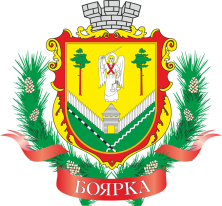 ЗВІТ ПРО СТАН ВИКОНАННЯ ПРОГРАМИСОЦІАЛЬНОГО, ЕКОНОМІЧНОГО ТА КУЛЬТУРНОГО  РОЗВИТКУ МІСТА БОЯРКА ЗА 2017 РІКВСТУП31. Фінансові та матеріальні ресурси1.1. Фінансова та бюджетна політики31.2. Залучення інвестицій 71.3. Ефективне управління комунальною власністю92. Сприяння розвитку реального сектору економіки2.1. Розвиток промисловості122.2. Розвиток підприємництва та регуляторна політика142.3. Розвиток споживчого ринку та сфери послуг 173. Розвиток міського господарства3.1. Житлово-комунальне господарство та благоустрій 193.2. Енергозабезпечення та енергозбереження283.3. Розбудова інженерно-транспортної інфраструктури303.4. Будівництво та реконструкція343.5. Міжнародне співробітництво та залучення технічної допомоги354. Підвищення соціальних стандартів життя4.1. Соціальний захист населення374.2. Підтримка сімей та молоді, захист прав дітей404.3. Розвиток туристичного потенціалу415. Забезпечення розвитку гуманітарної сфери5.1. Освіта425.2. Культура435.3. Фізична культура і спорт466. Охорона навколишнього природного середовища та безпека життєдіяльності6.1. Покращення стану довкілля496.2. Попередження правопорушень та безпека життєдіяльності507. Інформаційні технології та адміністративна політика53Додатки:1. Перелік міських цільових програм, що виконувалися у 2017 році. 602. Перелік об’єктів, роботи на яких профінансовано за рахунок коштів міського бюджету у 2017 році.  623. Перелік об’єктів м. Боярка, роботи на яких профінансовано за рахунок субвенцій спеціального фонду бюджету Києво-Святошинського району у 2017 році.64Категорія2016 рік2017 рікРезультати порівнянняКількість закупівель (од.)39230Більше у 5,9 разівСередня кількість пропозицій на торги2,61,3Менше у 2 разиКількість учасників (од.)101307Більше у 3 разиОчікувана вартість (тис. грн.)1 120,011 574,8Більше у 10 разівФактична сума укладених договорів (тис. грн.)1 047,010 948,4Більше у 10 разівФактична економія (тис. грн.)73,0626,4Більше у 8,6 разівСередній відсоток економії (%)6,515,1АНАЛІЗ кількості укладених договорів на вивіз ТПВ у м. БояркаАНАЛІЗ кількості укладених договорів на вивіз ТПВ у м. БояркаАНАЛІЗ кількості укладених договорів на вивіз ТПВ у м. БояркаАНАЛІЗ кількості укладених договорів на вивіз ТПВ у м. БояркаПриватний секторПриватний секторЮридичні особиЮридичні особи2016 рік2017 рік2016 рік2017 рік407 од.238 од.34 од.18 од.Робота із заборгованістюРобота із заборгованістюРобота із заборгованістюРобота із заборгованістю2016 рік2016 рік2017 рік2017 рікК-сть справЗагальна сумаК-сть справЗагальна сума34 од.645 287,14 грн.16 од.4,24 грн.№з/пКатегорія ТПВ2016 рік(тон)2017 рік(тон)1.з сміттєвих майданчиків багатоповерхових будинків8 3446 8002.з приватного сектору  3 8662 5003.з несанкціонованих звалищ  1 7862 2004.гілля, листя від сміттєвих майданчиків внаслідок несанкціонованих викидів мешканцями приватного сектору1 4531 100Всього:15 44912 600НазваЗа 2016 рікЗа 2016 рікЗа 2017 рікЗа 2017 рікНазваУсього У т.ч. з облікомУсього У т.ч. з облікомКількість багатоквартирних будинків 1321113212Кількість абонентів приватного сектора5710404767464797Кількість абонентів багатоповерхових будинків5975506268745846Кількість особових рахунків11 63311 63313 62013 620№ з/пНазваСума договору, грн.1Автомобіль спеціалізований для аварійної бригади на базі шасі МАЗ-43811 486 500,002Машина дорожня МДКЗ-14 на базі самоскида МАЗ-5550С31 793 600,003Прилади плавного пуску49 752,004Вентилятор ВСП-50020 508,005Переносна проливна установка АС-П145 000,006Насоси249 999,007Лампи ЛБВК25 470,008Труби поліетиленові82 246,209Залізобетонні кільця, плити перекриття 76 110,00.10Комп’ютерне обладнання94 986,00.11Виготовлення проектної документації на капітальний ремонт ВНС-3, ВНС-5, КНС-2, КНС-3614 470,0012Капітальний ремонт свердловин1 145 716,0013Виготовлення проектної документації по реконструкції водопровідної та каналізаційної мережі по вул. Кібенка, вул. Тарасівська353 784,0014Виготовлення паспортів вантажопідйомного обладнання47 070,0015Виготовлення проектної документації  реконструкції автоматизованої системи диспетчерського управління зі встановленням вузлів обліку121 200,00 16Проведення експертного обстеження електроустаткування 77 260,8017Проведення експертизи стану охорони праці та безпеки промислового виробництва при експлуатації устаткування підвищеної небезпеки52 860,00 18Капітальний ремонт турбоповітродувки ТВ-80-1,4140 753,0619Виконання робіт з реконструкції автоматизованої системи диспетчерського управління технологічним обладнанням зі встановленням вузлів обліку 1 478 315,6020Виконання робіт з огорожі колюче ріжучим спіральним дротом195 750,00 21Виконання робіт із реконструкції водопровідної мережі по вул. Тарасівській, довжиною 950 м., в м. Боярка2 500 000,0022Капітальний ремонт зовнішніх мереж водопостачання від ВНС № 4 до будинку 51 по вул. Білогородська1 079 173,4023Виконання робіт реконструкція водопровідної мережі в м. Боярка по вул. Вербна протяжністю 600м.1 953 897,6024Виконання робіт з будівництва артезіанської свердловини у м. Боярка1 176 640,2025Технічний нагляд за виконанням робіт з реконструкції автоматизованої системи диспетчерського управління технологічним обладнанням зі встановленням вузлів обліку 8 208,0026Технічний нагляд за виконанням робіт ремонт зовнішніх мереж водопостачання від ВНС № 4 до будинку 51 по вул. Білогородська7 090,00 27Технічний нагляд за виконанням робіт з реконструкції водопровідної мережі в м. Боярка по вул. Вербна протяжністю 600 м.29 596,0028Технічний нагляд за виконанням робіт з будівництва артезіанської свердловини у  м. Боярка18 168,00 29Технічний нагляд за виконанням робіт з капітального ремонту свердловин11 540,4030Послуги протипожежного призначення 49 393,64 Разом:15 035 664,00№НазваЧисловий показник1.Кількість кілометрів на території громади2.Протяжність мережі з твердим покриттям3.Протяжність мережі з ґрунтовим покриттям130 км4.Загальна площа мережі1,3 тис.м2План, грн.Перелік встановлених пільг Обґрунтування Факт, грн.30 000,00 - дітям-сиротам30 ос. х 1000 грн27 000,00183 000,00 -дітям з багатодітних, малозабезпечених родин та родин які опинилися в складних життєвих обставинах366 ос. х 500 грн150 000,0030 000,00 - багатодітним та неповним родинам5 сімей х 500 грн30 000,003 000,00 - ветеранам війни - учасникам бойових дій10 ос. х 300 грн.0,003 000,00 - інвалідам війни, пенсіонерам-інвалідам,  в тому числі на стаціонарне лікування та придбання ліків10 ос. х 300 грн.0,003 000,00 - ліквідаторам аварії на ЧАЕС та прирівняним до них категоріям жителів10 ос. х 300 грн.3 000,0025 200,00 - Боярській міській організації інвалідів війни, збройних сил та учасників бойових дій6 ос. х 350 грн. х 12міс.25 200,0025 200,00 - Боярській міській організації ветеранів війни, праці та ЗСУ6 ос. х 350 грн. х 12міс.25 200,0010 000,00Відзначення за вагомі досягнення творчих колективів міста6 000,0087 600,00Стипендія міського голови обдарованим дітям та спортсменам-рекордсменам34200,00 100000,00Одноразова  матеріальна допомога окремим категоріям громадян з нагоди ювілеїв та відзначення державних, релігійних свят, визначних дат тощо6 000,00Річниця виводу військ з Афганістану3 900,003 600,00День працівника ЖКГ3 600,006 000,00до Дня Перемоги6 000,006 000,00до Дня медичного працівника6 000,003 000,00День працівників газового господарства3 000,0015 900,00до Дня Боярки та професійних свят11 600,0010 500,00День вихователя працівників ДНЗ10 500,002 000,00Всеукраїнський день бібліотек1 800,005 000,00Міжнародний день осіб похилого віку та День ветерана4 700,009 000,00Дня вчителя9 000,0010 000,00День захисника України6 000,006 000,00Міжнародний день інваліда6 000,00День збройних сил України6 000,00День вшанування учасників ліквідації наслідків аварії на ЧАЕС5 000,00Нагородження ювілярів1 400,00500 000,00368 100,00№ з/пВиставиК-ть, од.Ціна (грн.)Разом (грн.)1.Викрадач Різдва (Національний палац мистецтв «Україна»)7січня 2018р. 11:00год.203006000,002.Новорічне Смарагдове Фентезі (Будинок Кіно)5 січня 2018р. 13:30год.203106200,003.Новорічна фантазія (Національний Цирк)14 січня 2018р.14:00год.302908700,004.Мюзикл «Снігова королева» (Будинок художника)8січня 2018р. 13:00год. 302457350,005.Аліса в задзеркаллі на льоду (Палац Спорту)13 січня 13:00год.4035014000,006..Вартові мрій (Глядацький зал ВДНГ)29 грудня 2017р. 19:00год., 8 січня 2018р., 17-0010103683683 680,003 680,00Назва ЗДО(предмет закупівлі, грн.)КЕКВ 2210 предмети  матеріалиКЕКВ 2240 (послуги)Всього, план, грн.Залишки, грн.Використано, грн.«Лісова казка», (придбання обладнання)13000,000,0013000,000,0013000,00«Спадкоємець»(програмне забезпечення -6 500, сигналізація -17 771, підгот. котельні -15 000)48000,0039271,0087271,002343,3284927,68«Даринка», (благоустрій-317700)34500,00317700,00352200,000,00352200,00«Берізка» (підгот. котельні -23 500, техобсл. об’єктів газопост – 30 000)9000,0053500,0062500,001079,7861420,22«Іскорка»40500,0040500,003508,0636991,94«Джерельце», (енергоаудит- 20 000, котельня-44 749)22671,0064749,0087420,0013556,8273863,18«Казка», (енергоаудит- 20000, повірка газ. лічильн.-20500)32000,0040500,0072500,00844,7771655,23Всього:199671,00515720,00715391,0021332,75694058,25№ з/пНазва заходуВартість, грн.Організація та проведення свята Івана Купала10 000,00Організація мистецького фестивалю ім. В. Самійленка «Українська піч» (5 500,00 трн.), організація вручення літературно-мистецької премії БМР ім. В.І. Самійленка (2440 грн.) 7940,00Організація заходу з відзначення Міжнародного Дня захисту дітей30 000,00Організація та проведення засідання клубу «Патефон»19 500,00Організація заходів до Дня Пам'яті та примирення та Дня Перемоги20 000,00Організація заходів до Дня Чорнобильської трагедії7 000,00Організація конкурсу читців віршів Т.Г. Шевченка «Живе слово Кобзаря»10 000,00Організація заходу з нагоди ювілею ансамблю «Перлинка»7 000,00Організація та проведення святкування Масляної15 000,00Організація заходу з нагоди святкування Дня міста Боярка80 000,00Організація та проведення фестивалю «Родина»45 500,00Організація та проведення фестивалю рок-музики7 000,00Організація урочистого прийому іноземних делегацій (міст побратимів)35 000,00Організація виставки картин заслуженого художника України Ю.П.Мохора6 944,16Організація та проведення заходів до Дня Конституції та Дня молоді45 000,00Організація Молодіжного мистецького фестивалю ім. Івана Коваленка50 000,00Організація та технічне забезпечення свята до Дня захисника України та проведення Фестивалю «Під Покровом тризуба»50 000,00Конкурс бального танцю «Кубок міського голови 2017»49 850,00Організація та проведення заходів до Дня Незалежності35 000,00Організація та проведення святкових заходів "Зустрічаймо зиму!"49 550,00Організація та проведення святкових заходів до Дня св. Миколая49700,00№з/пНазва секціїІнвентарСума,грн.1ФутболРюкзаки та вітрівки (16 комплектів),  розміточні фішки - 10 шт.15 590, 002ФутболДиски балансування - 8 шт., конуси тренувальні - 21 шт., м’ячі футбольні Select - 10 шт.8 600,003ВолейболМ’ячі волейбольні Mikasa - 9 шт.14 990,004Настільний тенісТенісний стіл GSI-Sport G-profi, комплектуючі до тенісного столу, професійна сітка Joola Outdoor9 000,005ЧерліденгКилимове покриття Rambo, мати гімнастичні SENAT - 4 шт.18 997,006ПауерліфтингЛава для жиму горизонтальна, лава для жиму сидячи, рама для присідань, диск амортизуючий Eleiko 10 кг. - 2 шт.22 007,00.7Таеквон-доМішки боксерські Еліт - 4 шт., кріплення  на стіну для підвісу мішка, лапа FАWN шкіряна, макивари матерчаті - 2 шт., ракетка DOUBLE - 6 шт., рукавички семі-контакт - 2 пари, фути PANTHER шкіряні - 2 пари, шолом Best, ракетка для таеквондо Green Hill14 550,008Таеквон-доРакетки для таеквондо Adidas 12 шт., мішки боксерські Еліт 8 шт., кріплення  на стіну для підвісу мішка та підвіси для боксерського мішка12 839,009КікбоксингТай-педи Zelart – 4 пари, Лапи боксерські – 5 шт., боксерські рукавички Тор Ten Wako – 2 пари16 905,0010Вільна боротьбаБорцівські манекени з нерух. руками – 2 шт., манекени для боротьби з ногами – 3 шт., диск олімпийск. для штанги Stein 25 кг. – 2 шт., координаційні сходи Zelart – 4 шт., покришка для борцівського килиму, мат гімнастичний, пояс шкіряний Power System32 988,0011ДзюдоБолгарські мішки – 4 шт., сендбеги Медвед – 3 шт., медбол Медвед – 2 шт., петлі підвесні TRX pro pack, петлі Береша, канат для кросфіту, канат спортивний для лазання з кріпленням14 981,00№з/пДата проведенняМісце проведенняНазва заходу111.02.17 ЗОШ №5Відкритий чемпіонат м. Боярка з вільної боротьби серед дітей та юнаків 2002-2009 та 2002-2004 р.н.201.04.17Боярська гімназіяЧемпіонат Київської області з боротьби самбо серед юнаків 2001-2004 р.н.319.04.17ЗОШ №5Відкритий чемпіонат ДЮСШ м. Боярка з вільної боротьби серед дітей429.04.17Стадіон «Зеніт»Відкритий турнір з боксу присвячений 80-річчю Києво-Святошинського р-ну530.04.17Боярська гімназіяВсеукраїнський турнір з черліденгу «Зірки черліденгу»613.05.17ЗОШ №5Першість с настільного тенісу серед школярів м. Боярка721.05.17ЗОШ №5Відкритий чемпіонат ДЮСШ м. Боярка з боротьби дзюдо серед дітей828.05.17Стадіон «Зеніт»Легкоатлетичний пробіг «Козацькому роду нема переводу»911.06.17Стадіон «Зеніт»Чемпіонат м. Боярка з пауерліфтингу1025.06.17Стадіон «Зеніт»Відкритий турнір Києво-Святошинського р-ну з пляжного волейболу 1124.09.17Стадіон «Зеніт»Легкоатлетичний пробіг присвячений пам’яті Станіслава Дерев’янка1229.10.17Боярська гімназіяВідкритий кубок Києво-Святошинського р-ну з черліденгу1311.11.17Боярська гімназіяВідкритий кубок м. Боярка з таеквон-до ITF серед дітей від 5 до 13 років1402.12.17ЗОШ №5Відкритий кубок м. Боярка з боротьби дзюдо серед юнаків 2004-2005 р.н.1516.12.17ЗОШ №5Відкритий кубок м. Боярка з вільної боротьби серед юнаків та дітей 2002-2008 р.н.1623.12.17ЗОШ №5Новорічна першість ДЮСШ м. Боярка з боротьби дзюдо серед дітей 2009-2011 р.н.№з/пНазва порушенняК-ть, од.1.надійшло, зареєстровано повідомлень про правопорушення і події1 4012.надано допомогу нарядам поліції, проведено спільних заходів1 0083.виявлено усього адміністративних правопорушень і припинено830з них:3.1порушення правил благоустрою1073.2складено протоколів на порушення правил благоустрою1013.3перебування на підприємстві у п’яному стані13.4порушення тиші443.5керування т/з у нетверезому стані143.6порушення правил дорожнього руху 93.7сімейні скандали 2173.8поява у нетверезому стані в громадських місцях 1343.9дрібне хуліганство303.10дрібне розкрадання 13.11злісна непокора законним вимог працівника поліції 43.12порушення правил торгівлі 23.13куріння у заборонених місцях 33.14невиконання батьками обов’язків щодо виховання дітей 13.15інші правопорушення263Код тимчасової класифікації Код ТПКВКМБ /ТКВКБМСКод функціональної класифікації Найменування місцевої (регіональної) програмиПлан (загальний та спеціальний фонди)Разом загальний та спеціальний фонди2210,22401010070101Програма підтримки та розвитку дошкільних навчальних закладів Боярської міської ради на 2017 рік715 391,0694 058,327303400090412Програма «Турбота»500 000,0368 100,027303400090412Комплексна програма соціальної підтримки учасників антитерористичної операції та членів їхніх сімей на 2017 рік400 000,0259 100,027303400090412Програма «Депутатський фонд»1 310 000,01 062 100,022823160091108Програма по роботі з сім’ями, дітьми та молоддю на 2017 рік43 050,043 050,02730, 2240, 2210, 22823500091106Програма по роботі з сім’ями, дітьми та молоддю на 2017 рік96 950,082 760,022403500091106Програма «Призов»35 000,017 472,022403500091106Програма підтримки заходів мобілізіційної підготовки30 000,00,02210, 31107830210107Програма «Територіальна оборона»150 000,0116 092,02210, 2240, 2282,31104200110502Програма розвитку культури1 188 830,0958 466,5 22825011130102Програма розвитку фізичної культури та спорту96 000,081 500,02210,22405062130112Програма розвитку фізичної культури та спорту384 000,0330 120,126105062130112Програма розвитку фізичної культури та спорту1 099 489,01 098 856,026104030110103Програма розвитку КСПНЗ «Боярська міська дитяча школа мистецтв» на 2017 рік100 000,099 598,026106060100203Програма «Благоустрій та утримання територій міста Боярка на 2017 рік»16 352 560,016 138 602,2Код тимчасової класифікації Код ТПКВКМБ /ТКВКБМСКод функціональної класифікації Найменування місцевої (регіональної) програмиПлан (загальний та спеціальний фонди)Разом загальний та спеціальний фонди26106060100203Програма «Захист тварин»100 000,099 900,032106052100202Програма енергозбереження та енергоефективності міста150 000,00,032106060100203Програма енергозбереження та енергоефективності міста150 000,093 000,032106021100102Програма переходу на  індивідуальне опалення0,00,026107212120201Програма «Інформаційна прозорість»655 000,0655 000,026106060100203Програма «Боярка без бар’єрів»100 000,094 974,422108600250404Програма «Безпечне місто»150 000,0149 940,022828600250404Програма підтримки громадських ініціатив100 000,0100 000,022828600250404Програма «Створення умов для добровільного об'єднання територіальних громад з центром в м. Боярка» на 2017 рік100 000,050 000,02610,32106060100203Програма «Бюджет участі»500 000,019 000,026108600250404Програма охорони правопорядку в місті Боярка на 2017 рік1 450 000,01 449 914,02240, 22818600250404Програма регулювання та розвитку земельних відносин на території міста Боярка 462 040,0348 558,1 22816430150202Програма регулювання та розвитку земельних відносин на території міста Боярка 478 051,0386 070,422817310160101Програма регулювання та розвитку земельних відносин на території міста Боярка 300 000,0163 369,922409140240604Екологічна програма м. Боярка на 2011-2018 роки 135 000,0133 857,9 Всього:25 міських цільових програм27 331 361,025 093 459,7№Назва об’єкту, на яких проведено роботиАдресаСума, тис. грн.1.Заміна опор та монтаж ліхтарів вуличного освітленнятериторія міста165,32.заміну комунікаційної апаратури вуличного освітленнятериторія міста300,03.Поточний ремонт КЛ 0,4кВ від ТП - 188 до ВРП 0,4 кВ вуличного освітленнявул. Б. Хмельницького16,54.Встановлення додаткового зовнішнього освітлення пішохідних переходівтериторія міста33,35.Заміна ліхтарів вуличного освітленнявул. Гоголя, вул. Соборності та вул. Хрещатик28,16.Поточний ремонт тротуарувул. Молодіжна57,47.Встановлення дорожніх знаків та елементів зниження швидкості (асфальтобетонні «лежачі поліцейські»)вул. С/Г технікум, перех. вул. Б. Хмельницького - Маяковського, перех. вул. Маяковського-Жуковського49,98.Встановлення огорожі навколо спортивного майданчика «Стріт Файт»,вул. Молодіжна 5б (стадіон «Зеніт»)49,89.Проведення капітального ремонту теплотрасвід перех. вул. П. Сагайдачного - Світлогірська до перех. вул. П. Сагайдачного-Лінійна та на і від буд. по вул. Молодіжна, 72 А до буд. по вул. Білогородська, 27437,610.Проведення капітального ремонту покрівлівул. Лінійна,30378,211.Встановлення редуктора до ліфтавул. Лінійна, 28 (6 підїзд),36,012.Поточний ремонт доріг (ямковий ремонт)територія міста 2 486,813.Ремонт  внутрішньо-дворового проїзду будинківвул. Білогородська, 51 та вул. Лінійна, 3096,614.Будівництво нових світлофорних об’єктіввул. Білогородська – Молодіжна599,515.Будівництво нових світлофорних об’єктіввул. П. Сагайдачного – Білогородська*434,8№Назва об’єкту, на яких проведено роботиАдресаСума, тис. грн.16.Поточний  ремонт під’їздів житлових будинківвул. Гоголя, 78, Сєдова, 9, Вокзальна, 12, Незалежності, 5, Незалежності, 1127,018.Поточний ремонт м’якої покрівлі даху житлового будинкувул. Незалежності 10 А52,619.Поточний  ремонт покрівель  біля 1500 кв. м.будинки міста 60,020.Закупка матеріалів на проведення сантехнічних робітбудинки міста40,0№Назва об’єктуСума, тис. грн.1.Капітальний ремонт доріг та тротуарів територією  міста, за адресами:16 438,91.1.Дорога на пров. Сахалінський534,01.2.Дорога на вул. Газова691,91.3.Внутрішньо дворовий проїзд вул. Є. Коновальця203,71.4.Дорога на вул. Б. Хмельницького1 232,81.5.Дорога на  вул. Кібенка1,81.6.Дорога на вул. Дачна82,61.7.Дорога на вул. Залізнична99,21.8.Дорога на вул. Лесі Українки130,01.9.Дорога на вул. Сєдова724,51.10.Дорога на вул. Коновальця208,21.11.Дорога на  вул. П. Орлика707,31.12.Дорога на вул. Шкільна1 195,71.13.Дорога на вул. Хрещатик197,31.14.Дорога на вул. Сахалінська327,31.15.Дорога на вул. Білогородська1 054,81.16.Дорога на вул. С/г Технікум1 354,2  1.17.Дороги на вул. Нова696,41.18.Дороги по пров. Зелений714,31.19.Дороги по вул. Польова1 248,71.20.Тротуар по вул. Волгоградська463,5№Назва об’єктуСума, тис. грн..1.21.Тротуар по вул. Білогородська1 340,51.22.Тротуар по вул. Незалежності1 187,01.23.Тротуар по вул. Гоголя1 020,81.24.Тротуар по вул. Б. Хмельницького1 022,62.Встановлення  дитячого майданчика з обладнанням за адресою: вул. Білогородська, 23120,03. Капітальний ремонт ДНЗ «Спадкоємець»2 719, 64.Капітальний ремонт приміщень ДНЗ «Казка»798, 95.Будівництво свердловини у м. Боярка351, 46.Реконструкція водопровідної мережі по вул. Вербна в м. Боярка протяжністю 600 м1 298, 57.Встановлення вузлів обліку води та стоків на об’єктах КП «Боярка - Водоканал»1 486,58.Капітальний ремонт свердловини у м. Боярка1 477,29.Проектування будівництва очисних споруд потужністю 20 000 м3 на добу у м. Боярка3 000,0Разом:27 691,0